Szervezeti és Működési SzabályzatBudaörsi Kincskereső Óvoda2040 Budaörs Szabadság út 64.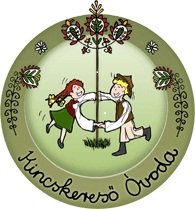 A szervezeti és működési szabályzat készítésének jogszabályi alapja2011. évi CXC törvény a nemzeti köznevelésről2012. évi CXXIV. Törvény a nemzeti köznevelésről szóló törvény módosításáról20/2012. (VIII.31.) EMMI rendelet a nevelési-oktatási intézmények működéséről és a köznevelési intézmények névhasználatáról229/2012. (VIII. 28.) Korm. Rendelete a nemzeti köznevelésről szóló törvény végrehajtásáról2011. évi CXCV. Törvény az államháztartásról (Áht.)368/2011. (XII. 31.) Korm. Rendelet az államháztartásról szóló törvény végrehajtásáról (Ámr.)2012. évi I. törvény a Munka Törvénykönyvéről2012. évi II. törvény a szabálysértésekről, a szabálysértési eljárásról és a szabálysértési nyilvántartási rendszerről2011. évi CXII. Törvény az információs önrendelkezési jogról és az információszabadságról2011. évi CLXXIX. Törvény a nemzetiségek jogairól62/2011. (XII. 29.) BM rendelet a katasztrófák elleni védekezés egyes szabályairól1997. évi XXXI. Törvény a gyermekek védelméről és a gyámügyi igazgatásról1993. évi XCIII. törvény A munkavédelemről335/2005. (XII. 29.) Korm. Rendelet a közfeladatot ellátó szervek iratkezelésének általános követelményeiről1995. évi LXVI. Törvény A közokiratokról, a közlevéltárakról és a magánlevéltári anyag védelméről44/2007. OKM rendelet a katasztrófák elleni védekezés és a polgári védelem ágazati feladatairól2003.évi CXXV. Törvény az egyenlő bánásmódról és az esélyegyenlőség előmozdításáról Az 1998. évi XXVI: Törvény a fogyatékos személyek jogairól és esélyegyenlőségénekbiztosításáról277/1997.(XII.22) kormányrendelet a pedagógus –továbbképzésről, a pedagógus szakvizsgáról, valamint a továbbképzésben részt vevők juttatásairól és kedvezményeiről2003. évi CXXV. törvény az egyenlő bánásmódról és az esélyegyenlőség előmozdításárólA TÁMOP 3.1.8 kiemelt uniós projekt pályázat intézményi külső és belső (ön)értékelési standardjainak kidolgozásaBevezetőA nemzeti köznevelésről szóló 2011. évi CXC. törvény, valamint a végrehajtási rendeletében foglaltak érvényre juttatása, az intézmény jogszerű működésének biztosítása, a zavartalan működés garantálása, a gyermeki jogok érvényesülése, a szülők, a gyermekek és pedagógusok közötti kapcsolat erősítése, az intézményi működés demokratikus rendjének garantálása érdekében aBudaörsi Kincskereső Óvodanevelőtestülete a nemzeti köznevelésről szóló 2011. évi CXC. törvény25. § (1) bekezdésében foglalt felhatalmazás alapján a következő Szervezeti és Működési Szabályzatot(továbbiakban SZMSZ) fogadta el.Az SZMSZ célja, hogy megállapítsa a BudaörsiKincskereső Óvoda működésének szabályait, a jogszabályok által biztosított keretek között, illetőleg azokban a kérdésekben, amelyeket nem rendeznek jogszabályok.A köznevelésről szóló 2011. évi CXC. törvény, valamint a végrehajtási rendeletében foglaltak:érvényre juttatása, az intézmény jogszerű működésének biztosítása, a zavartalan működés garantálása, a gyermeki jogok érvényesülése, a szülők, a gyermekek és pedagógusok közötti kapcsolat erősítése, az intézményi működés demokratikus rendjének garantálása.Az SZMSZ időbeli hatálya Az SZMSZ az intézményvezető jóváhagyásával lép hatályba a kihirdetés napján és határozatlan időre szól. Ezzel egy időben hatályát veszti a 2/2015.(04.15.)határozat számon jóváhagyott SZMSZ.Felülvizsgálata: évenként, illetve jogszabályváltozásnak megfelelően.Módosítása: az intézményvezető hatásköre, kezdeményezheti a nevelőtestület és a KT elnök A kihirdetés napja:2016. ÁPRILIS 15.Az SZMSZ személyi hatálya kiterjed:Az óvodával jogviszonyban álló minden alkalmazottra.Az intézménnyel jogviszonyban nem álló, de az intézmény területén munkát végzőkre, illetve azokra, akik részt vesznek az óvoda feladatainak megvalósításában.A szülőkre (azokon a területeken, ahol érintettek). Az SZMSZ területi hatálya kiterjed:Az óvoda területére.Az óvoda által szervezett - a nevelési program végrehajtásához kapcsolódó - óvodán kívüli programokra.Az intézmény képviselete szerinti alkalmaira, külső kapcsolati alkalmaira. Az intézmény működési rendjét meghatározó dokumentumok, szabályzatok:Alapító okiratSzervezeti és Működési SzabályzatPedagógiai ProgramHázirendGyakornoki SzabályzatIratkezelési és Adatkezelési SzabályzatTovábbképzési program, beiskolázási tervKözalkalmazotti SzabályzatTűzvédelmi SzabályzatMunkavédelmi SzabályzatPénzkezelési SzabályzatLeltározási és Selejtezési SzabályzatKötelezettségvállalás, utalványozás ellenjegyzés, érvényesítés rendjének szabályzataA beszerzések lebonyolításának szabályzataMunkamegosztási MegállapodásKockázatértékelés1. rész
Az alapító okiratban foglaltak részletezése és egyéb- a szerv költségvetési szervként való működéséből fakadó- szabályozások1. A költségvetési szerv neve:BudaörsiKincskereső Óvoda2. OM azonosító:202686 költségvetési szerv székhelye:2040 Budaörs Szabadság út 64.4. A költségvetési szerv típusa: köznevelési intézmény, óvoda5. Az alapító okirat: 	Kelte: Budaörs 2015.12.17. Budaörs Város Önkormányzat Képviselő-testülete 413/2015.(XII.16.).ÖKT sz. határozata módosítása alapján6. A költségvetési szerv törzskönyvi azonosító száma: 8156447. A költségvetési szerv (köznevelési intézmény) alaptevékenysége: Az óvoda a gyermek hároméves korától a tankötelezettség kezdetéig nevelő intézmény. Az óvoda felveheti azt a gyermeket is, aki a harmadik életévét a felvételétől számított fél éven belül betölti, feltéve, hogy minden, a településen, a felvételi körzetében található, a településen lakóhellyel, ennek hiányában tartózkodási hellyel rendelkező hároméves és annál idősebb gyermek óvodai felvételi kérelme teljesíthető.8. A költségvetési szerv működési köre: Budaörs Város közigazgatási területe a 27/2014. (II.27) ÖKT határozatban foglaltak szerint.9. A gazdálkodással összefüggő jogosítványokA költségvetési szerv jogállása:az alapító okirat rendelkezése szerint önállóan működő és az előirányzatok feletti rendelkezési jogosultság szempontjából teljes jogkörű költségvetési szerv.Pénzügyi-gazdasági feladatait a Budaörs Város Önkormányzat Polgármesteri Hivatala (2040 Budaörs Szabadság út 134.) látja el. 10. A költségvetési szervalapító szerve: Budaörs Város Önkormányzatának jogelődje, Budaörsi Nagyközségi Tanács11. A költségvetési szerv alapításának éve:197312. A költségvetési szerv irányító és felügyeleti szerve:	Budaörs Város Önkormányzat Képviselő-testülete13. A költségvetési szerv fenntartó és működtető szerve:Budaörs Város Önkormányzata, 2040 Budaörs Szabadság út 134.14. Az ellátandó vállalkozási tevékenység köre, mértékeA költségvetési szerv vállalkozási és kiegészítő tevékenységet nem folytat.15. Az intézmény nevelési funkciójával kapcsolatos előírásokAz óvoda a gyermek hároméves korától a tankötelezettség kezdetéig nevelő intézmény.Az alaptevékenység szerinti feladatok ellátását a 2011. évi CXC a nemzeti köznevelésről szóló törvény és végrehajtási rendeletei, és az Óvodai nevelés országos alapprogramja szerint elkészített pedagógiai program szabályozza.A költségvetési szerv gyermekcsoportjainak száma: 6 csoport A költségvetési szervbe felvehető maximális gyermeklétszám: 120+30főAz óvoda szakmai tekintetben önálló. Szervezetével és működésével kapcsolatban minden olyan kérdésben dönt, melyet jogszabály nem utal más hatáskörbe. A döntések előkészítésében, végrehajtásában részt vesznek a pedagógusok és szülők is.Az óvoda jogszabályban előírt nyilvántartást köteles vezetni a gyermekek és a felnőtt alkalmazottak adatairól. A nyilvántartott személyes és különleges adatok kezeléséről, továbbításáról, nyilvánosságra hozataláról az óvoda Adatkezelési Szabályzata rendelkezik.16. Az intézményi feladatellátást szolgáló vagyon, a vagyon feletti rendelkezési jogosultságA közintézmény feladatainak ellátásához biztosított vagyon:az ingatlan, Székhely helyrajzi száma: 2018                     Székhely alapterülete: 2646 m2és a mindenkori mérlegben kimutatott vagyontárgyak.A költségvetési szerv épülete az önkormányzati törzsvagyon része, korlátozottan forgalomképes, így a költségvetési szerv nem jogosult elidegeníteni, illetőleg biztosítékul felhasználni ezeket.A költségvetési szerv a vagyon feletti rendelkezés jogát, az Önkormányzat képviselőtestületének a mindenkori - a vagyontárgyak feletti tulajdonosi jogok gyakorlásáról szóló - rendelete szerint jogosult gyakorolni.17. A költségvetés tervezésével és végrehajtásával kapcsolatos különleges előírásokA költségvetési szerv az irányító szerv által biztosított pénzeszköz, valamint egyéb bevételei alapján gondoskodik feladatainak ellátásáról.A fenntartási, működési költségeket az évente összeállított, az irányító szerv által jóváhagyott elemi költségvetésben kell meghatározni.A költségvetés tervezésével, végrehajtásával és beszámolásával kapcsolatos feladatok végrehajtását a Budaörs Város Önkormányzat Polgármesteri Hivatala valamint az óvoda között meglévő mindenkor hatályos MUNKAMEGOSZTÁSI MEGÁLLAPODÁS alapján kell elvégezni.Aláírási jogkörAz intézmény nevében kiadmányozási jogköre a vezetőnek van.Akadályoztatása esetén az azonnali intézkedést igénylő ügyiratokat a vezető-helyettes írja alá.Az intézmény hivatalos bélyegzőinek lenyomata:Kincskereső Óvoda18. A költségvetési szerv szervezeti felépítése, struktúrájaA szervezeti egységek és a vezetői szintek meghatározásánál azt az alapelvet érvényesítjük, hogy az intézmény feladatait a jogszabályi előírásoknak és a tartalmi követelményeknek megfelelően magas színvonalon láthassa el. A munkavégzés, a racionális és gazdaságos működtetés, valamint a helyi adottságok, körülmények és igények figyelembe vételével alakítottuk ki a szervezeti egységeket.Az óvodát az intézményvezető irányítja, magasabb vezető beosztású közalkalmazott. Munkáját a magasabb jogszabályok, a fenntartó, valamint az óvoda belső szabályzatai által előírtak szerint végzi. Megbízatása a magasabb jogszabályokban megfogalmazott módon és időtartamra történik, visszavonásig érvényes. Feladatait avezető helyettes közreműködésével látja el. Munkaköri leírását a fenntartó készíti el.Intézményen belül megtalálható:alá - és fölérendeltségazonos szinten belül mellérendeltségAz óvodán belül alá- és fölérendelt viszonyban működnek az egyes vezetői szintekhez tartozó:	- vezetők, 	- illetve vezetőkhöz tartozó beosztottak.Az azonos vezetői szinthez tartozó munkakörök között mellérendeltségi viszony van.A szerv szervezeti felépítéséből, struktúrájából adódó alá- és fölérendeltségi viszony jelzi az egyes egységek közötti kölcsönös együttműködési kötelezettséget is.A dolgozók, középvezető, és magasabb vezető közötti szakmai együttműködésre vonatkozó előírásokat a munkaköri leírásnak kell tartalmaznia.A szervezeti egységek engedélyezett létszáma2013. szeptember 01.-től a 2011. évi CXC törvény 2. 3. számú melléklete és a mindenkori önkormányzati költségvetési rendelet alapján.Nevelőtestület: 16 főA nevelőmunkát közvetlenül segítő alkalmazottak: 8 főTechnikai dolgozók:6 fő18.1. Az egyes munkakörökhöz tartozó feladatok és hatáskörök18.1.1. A munkáltatói jogok gyakorlása:Az intézményvezető felett a munkáltatói jogokat az irányító szerv, míg az egyéb munkáltatói jogokat az irányító szerv vezetője, képviselője gyakorolja. Az intézményben a munkáltatói jogokat az intézményvezető gyakorolja. Az óvodában dolgozó alkalmazottak létszámát 2013. 09. 01.-ig a Kt.1. számú melléklete alapján, 2013. 09. 01.-től a 2011. évi CXC a nemzeti köznevelésről szóló törvény 95. §-nak megfelelően a 2. és 3. számú melléklete alapján kell meghatározni.A foglalkoztatottak engedélyezett létszáma az irányító szerv által jóváhagyott költségvetési rendeletben kerül meghatározásra.A foglalkoztatottak jogviszonyára a közalkalmazottak jogállásáról szóló 1992.évi XXXIII törvényt és a Kormány 326/2013. (VIII.30.) Kormány rendeletét a pedagógusok előmeneteli és a közalkalmazottak jogállásáról szóló 1992.évi XXXIII törvény köznevelési intézményekben történő végrehajtásáról kell alkalmazni.A költségvetési szerv vezetője a 2011. évi CXC törvény 69. § (1) meghatározottakon túl felel:az intézményi vagyon rendeltetésszerű használatáértaz alapító okiratban előírt követelmények megfelelő ellátásáérta gazdálkodásban a szakmai hatékonyság és a gazdaságosság követelményeinek érvényesítéséérta tervezési, gazdálkodási, finanszírozási, adatszolgáltatási, beszámolási, információszolgáltatási kötelezettség teljesítéséért, valamint annak teljességéért és hitelességéértaz intézményi számviteli rendérta belső ellenőrzés megszervezéséért és működéséért18.1.2. A munkakörökhöz tartózó feladat - és hatáskörökAz egyes munkakörökhöz tartozó feladat - és hatásköröket, a hatáskörök gyakorlásának módját, a kapcsolódó felelősségi szabályokat az egyes munkakörök általános munkaköri leírásait a személyre szóló munkaköri leírások tartalmazzák.  (ld. 1. sz.függelék)A helyettesítés rendjét a vezető munkakörökre jelen szabályzat, míg más munkakörök esetében a részletes helyettesítés rendjét a munkaköri leírások tartalmazzák.18.1.3. A munkaköri leírás tartalmazzaA munkahely a munkavállaló, a munkakör megnevezésétA munkaidő a közvetlen felettes meghatározásátA munkavállaló tevékenységének körét, feladatait, hatás és jogkörétAz alkalmazotti tagságra vonatkozó feladatokat, szabályokat, jogokatA munkaköre szerinti alap és specifikus elvárásokat Az óvoda alapdokumentumai, az óvoda éves munkaterve szerinti feladatok ellátásához specifikus munkaköri leírások kerülnek átadásra a megbízott alkalmazottak felé határozott, vagy határozatlan idejű megbízás mellett.tűz és munkavédelmi felelősmunkaközösség vezetőegyéb a szervezet működésének megfelelően19. A költségvetés végrehajtására szolgáló számlaszámmal kapcsolatos adatok:a költségvetési szerv számlaszáma: 11784009-15815642-00000000a számlavezető pénzintézet neve: OTP Bank Nyrt. Budapesti Régió, Önkorm-i Centruma  számlavezető pénzintézet címe: 1054 Budapest, Báthory u. 9.a költségvetési szerv adószáma: 15815642-2-13A szerv általános forgalmi adó alanyisága: általános szabályok szerinti, az önálló költségvetési szerv áfa alany. Az ezzel kapcsolatos bevallások, elszámolások az önálló költségvetési szerv hatáskörébe tartoznak.20. Belső kontroll rendszer20.1. Az intézmény belső ellenőrzésének megszervezéséért, rendszerének kialakításáért az intézmény vezetője a felelős.A belső ellenőrzés feladatköre magában foglalja az intézményben folyó:szakmai tevékenységgel összefüggő ésgazdálkodási tevékenységgel kapcsolatos ellenőrzési feladatokat.Az ellenőrzések ellenőrzési terv alapján történnek, melyet az intézmény éves munkaterve tartalmaz.A belső kontrollrendszer a költségvetési szerv által a kockázatok kezelésére és a tárgyilagos bizonyosság megszerzése érdekében kialakított folyamatrendszer, mely azt a célt szolgálja, hogy a költségvetési szerv megvalósítsa az alábbi célokat: a tevékenységeket, műveleteket szabályszerűen, valamint a megbízható gazdálkodás elveivel (gazdaságosság, hatékonyság, eredményesség) összhangban hajtsa végre, teljesítse az elszámolási kötelezettségeket, megfeleljen a vonatkozó törvényeknek és szabályozásnak, megvédje a szervezet erőforrásait a veszteségektől, és a nem rendeltetésszerű használattól. 20.2. A pedagógiai munka belső ellenőrzésének rendjeA pedagógiai munka belső ellenőrzésének célja egyrészt az esetlegesen előforduló hibák mielőbbi feltárása, majd a feltárást követő helyes gyakorlat megteremtése, másrészt a pedagógiai munka hatékonyságának fokozása.A belső ellenőrzés általános elvi követelményei: Biztosítsa az intézményfelelős vezetői számára az információt az intézményben folyó nevelő - oktató munka tartalmáról és annak színvonaláról.Az ellenőrzés során előtérbe kell, hogy kerüljön a támasznyújtás, segítségnyújtás, együttgondolkodás, ösztönzés. Segítse a vezetői irányítást, a döntések előkészítését és megalapozását, biztosítsa az intézmény törvényes, belső utasításokban előírt pedagógiai működését.Fogja át a pedagógiai munka egészét. Biztosítsa az óvoda pedagógiai munkájának jogszerű (a jogszabályok, az országos óvodai program, valamint a pedagógiai program szerint előírt) működését.Segítse elő valamennyi pedagógiai munka emelkedő színvonalú ellátását.Támogassa a mintaadó kezdeményezéseket, mutasson rá a tévedésekre, hiányosságokra. A szülői közösség, észrevételei kapcsán elfogulatlan ellenőrzéssel segítse az intézmény valamennyi szereplőjének megfelelő pedagógiai módszer megtalálását.Támogassa a különféle szintű vezetői utasítások, rendelkezések következetes végrehajtását, megtartását.Az óvodavezetőség számára megfelelő mennyiségű információt szolgáltasson az óvodapedagógusok munkavégzéséről.Szolgáltasson megfelelő számú adatot és tényt az intézmény nevelőmunkájával kapcsolatos belső és külső értékelések elkészítéséhez.Hatékonyan működjön a megelőző szerepe.Az ellenőrzés kiterjed: munkakörrel kapcsolatos feladatok elvégzésének módjára, minőségére,a munkafegyelemmel összefüggő kérdésekre, a működési feltételek vizsgálatára.Az ellenőrzés fajtái:tervszerű, előre egyezetett szempontok szerint,spontán, alkalomszerűen,	- a problémák feltárása, megoldása érdekében,	- napi felkészültség mérése érdekében.Kiemelt szempontok a nevelőmunka belső ellenőrzése sorána pedagógusok és a nevelőmunkát segítő alkalmazottak munkafegyelme.a nevelőmunkához kapcsolódó adminisztráció pontossága,a terem rendezettsége, tisztasága, dekorációja,az óvónő-gyermek, dajka- gyermek kapcsolata, a gyermeki személyiség tiszteletben tartása,a nevelőmunka színvonala, eredményességea tanulási folyamatok a foglalkozások szervezéseelőzetes felkészülés, tervezés,felépítés és szervezésaz alkalmazott módszerek,a gyermekek tevékenysége és magatartása, valamint a pedagógus 	egyénisége, magatartása az eredményesség vizsgálata, a pedagógiai program 	követelményeinek teljesítése,a munkakörrel kapcsolatos feladatok elvégzésének módja, minőségea gyermekek fejlődésének nyomon követése, értékelése, fejlesztése. Az egyes nevelési évekre vonatkozó ellenőrzési feladatokat, ezek ütemezését, az ellenőrzést végző, illetve az ellenőrzött dolgozók kijelölését az óvodai munkaterv részét képező belső ellenőrzési terv határozza meg. A belső ellenőrzési terv elkészítéséért az óvodavezető a felelős.Az ellenőrzési tervben nem szereplő, rendkívüli ellenőrzésről az óvoda vezetője dönt.Rendkívüli ellenőrzést kezdeményezhet:az óvoda vezetőjea szakmai munkaközösség Nevelési évenként egy alkalommal, minden alkalmazott ellenőrzésére, értékelésére sor kerül.Az ellenőrzés tapasztalatairól a vezető feljegyzést készít, amelyet ismertet az óvodapedagógussal.A pedagógusok értékelése a nevelőtestület által elfogadott pedagógus-értékelési rend szerint folyik. A nevelési év záró értekezletén, és az éves beszámolóban az óvodavezető értékeli a pedagógiai munka belső ellenőrzésének eredményeit. Ismerteti a nevelőtestülettel az ellenőrzés általános tapasztalatait, megfogalmazza az esetleges hiányosságok megszüntetéséhez szükséges intézkedéseket. Az óvodavezető által megfogalmazott általános tapasztalatok eredményeit fejlesztési célzattal felhasználva készíti el az intézmény következő évi munkatervét.A pedagógiai munka belső ellenőrzésének formái:szóbeli beszámoltatás,írásbeli beszámoltatás,értekezletekre való felkészülésdokumentációk ellenőrzéseértekezleteken való aktivitás, csoportlátogatás,speciális felmérések, tesztek, vizsgálatok.20.3. A gazdálkodással kapcsolatos belső ellenőrzés rendjeAz intézményben függetlenített belső ellenőr nincs, így a feladatot az intézményvezető, a vezető helyettes látják el. Az intézményben a belső ellenőrzés a hatályos 368/2011. (XII. 31.) Korm. Rendelet az államháztartásról szóló törvény végrehajtásárólmegfelelően történik.A belső ellenőrzés célja, hogy:biztosítsa az óvoda vezetője számára a megfelelő mennyiségű és minőségű információt a törvényes működéshez, különös tekintettel a gazdálkodásra, és a pénzügyi tevékenységre,feltárja a gazdasági követelményektől való eltérést, szabálytalanságot, hiányosságot, mulasztást,megszilárdítsa a belső rendet, fegyelmet,vizsgálja az intézményi vagyon védelmét, a takarékosság érvényesítését, a leltározás, selejtezés végrehajtásának megfelelőségét.Az óvoda kialakította gazdálkodásának folyamatára és sajátosságaira tekintettel azokat az eljárásokat és belső szabályzatokat, melyek alapján a feladatok ellátására szolgáló előirányzatokkal, létszámmal és vagyonnal való szabályszerű, gazdaságos, hatékony és eredményes gazdálkodását biztosítja.A belső ellenőrzés magába foglalja az:előzetesfolyamatba építettés utólagos ellenőrzést.A belső ellenőrzés alapdokumentumai:gazdálkodásra vonatkozó jogszabályokintézmény és a Budaörs Város Önkormányzat Polgármesteri Hivatalamunkamegosztási megállapodásaBelső ellenőrzésre jogosultak:óvodavezetőóvodavezető-helyettesAz ellenőrzéssel kapcsolatos konkrét feladataikat a munkaköri leírás tartalmazza.A belső ellenőrzés ütemterv alapján történik. Az ellenőrzés eredményéről az érintettet tájékoztatni kell:kedvező tapasztalatok  elismerés,feltárt hiányosságok  megszüntetésre vonatkozó intézkedés  felelősségre vonás  megelőzés feltételeinek biztosítása.2. rész
Az óvoda köznevelési intézményként való működésére vonatkozó szabályok működés rendjeA nyitva tartás rendjeAz óvoda hétfőtől péntekig ötnapos munkarenddel működik.Eltérő az intézményi munkarend, a gyermekek fogadásának rendje abban az esetben, ha a nemzeti ünnepek miatt az általános munkarend, a munkaszüneti napok rendje is eltérően alakul.Az óvoda üzemeltetése a Budaörs Város Önkormányzat Polgármesteri Hivatalaáltal meghatározott nyári és téli zárva tartás alatt szünetel. Az intézmény:nyári zárva tartásának időpontjáról legkésőbb február 15-igzárva tartásának téli időpontjáról november 30-iga szülőket tájékoztatjuk.A nevelés nélküli munkanapokon biztosított ügyeleti ellátásra vonatkozó szülői igényeket írásban - a zárva tartás előtt legalább egy héttel - az óvodatitkárnak kell összegyűjtenie és továbbítani az óvoda vezetője felé.A nyári zárva tartás ideje alatt hetente egy alkalommal 8-12 óráig a hivatalos ügyek intézésére ügyeletet kell tartani.Az ügyeleti beosztást a szabadságok figyelembevételével az óvodavezető készíti el.A nyitvatartási idő napi 12óra, reggel 6-18 óráig.Az óvoda vezetőjével történt előzetes egyeztetés, engedélyezés alapján ettől eltérő időben (rendezvény, szülő értekezlet, fogadó óra) is.Az ügyelet reggel 6-7 óráig, ill. délután 17-18 óráig tart.Az óvodát reggel a munkarend szerint 6 órára érkező kertész-karbantartó, illetve a reggeli műszakban dolgozó dajka nyitja és délután a munkarend szerinti takarító dolgozó, illetve kertész-karbantartó zárja.A személyre szóló munkaidő beosztás az adott nevelési évre szóló munkaterv része.Az alkalmazottak munkaidő nyilvántartásának dokumentálását a mindenkori jelenléti ív napi aláírása biztosítja.Az óvodai nevelési év rendjét az óvodai munkaterv határozza meg.Az óvodai nevelési év rendjében meg kell határozni:a nevelés nélküli munkanapok időpontját és felhasználásáta szünetek időtartamáta nemzeti és óvodai ünnepek megünneplésének időpontjátaz előre tervezhető nevelőtestületi értekezletek, szülői értekezletek, fogadóórák időpontjátaz intézmény bemutatkozását szolgáló pedagógiai célú óvodai nyílt nap tervezett időpontját.A nevelés nélküli munkanapok, valamint az ünnepek időpontjáról az első szülői értekezleten tájékoztatást kell adni, valamint minden csoport faliújságján szeptemberben ki kell függeszteni és az óvoda honlapjára, valamint a KIR rendszer közzétételi listájában meg kell jeleníteni. A megvalósulás ellenőrzéséért az óvodavezető felelős.  vezetők intézményben való benntartózkodásának rendjeAz óvoda zavartalan működéséhez biztosítani kell a vezetői feladatok folyamatos ellátását. Ennek érdekében a vezetők intézményben való tartózkodásának rendje az alábbiak szerint kerül meghatározásra:Amennyiben tartós távollétnek nem minősülő szabadság, betegség, hiányzás, vagy két műszakos munkarend esetén az egybeeső munkarend miatt az intézményvezető vagy helyettesének folyamatos benntartózkodása ezen időszakban nem oldható meg, úgy a  helyettesítés rendjére vonatkozó szabály szerint kell eljárni.Az óvoda vezetője az alábbiak szerint köteles gondoskodni arról, hogy ő vagy helyettesének akadályoztatása esetén a:	- vezetői, 	- vezető-helyettesifeladatokat ellássák.Ha egyértelművé válik, hogyaz óvoda vezetője a szükséges vezetői intézkedéseket akadályoztatása (pl. betegsége, egyéb távolléte stb.) miatt nem tudta, tudja megtenni, a vezetői feladatokat az intézményvezető-helyettesnek kell ellátnia;az intézményvezető helyettese a szükséges, vezető-helyettes feladatkörébe tartozó teendőket akadályoztatása (pl.: betegsége, egyéb távolléte stb.) miatt nem tudta, nem tudja ellátni, az intézményvezető-helyettesi feladatokat a leghosszabb szolgálati idővel rendelkező szakmai munkaközösség vezetőnek kell ellátnia;együttes hiányzásukkor a helyettesítést az azonnali döntést igénylő kérdésekben a vezető által írásban felkért közalkalmazott pedagógus jogosult ellátni és intézkedni.A vezető, illetve a vezető helyettes helyettesítésére vonatkozó további előírások:- a helyettes csak a napi, a zökkenőmentes működés biztosítására vonatkozó intézkedéseket, döntéseket hozhatja meg a vezető helyett, csak olyan ügyekben járhat el, melyek gyors intézkedést igényelnek, halaszthatatlanok, - a helyettesítés során a helyettes a jogszabály, illetve az intézmény belső szabályzataiban, rendelkezéseiben kizárólag a vezető teljes jogkörébe utalt ügyekben nem dönthet.2.1. Az alkalmazottak intézményben való benntartózkodásának rendje, és a munkavégzés általános szabályaiA munkahelyen minden dolgozónak a munkakörére megállapított munkaidő kezdete előtt legalább 15 perccel meg kell jelennie munkavégzésre alkalmas állapotban, annak érdekében, hogy napi teendőit megfelelően előkészítse, továbbá kötelező órájának letelte utáni 15 percben az aznap használt eszközeit a szertári rendnek megfelelően elhelyezze. Az éves munkatervben rögzített feladatok elvégzésére (ünnepségek, rendezvények, fogadóórák, gyermekek értékelése, szülős családokkal történő programok stb.) a pedagógus a kötelező órájának letöltése után, illetve pihenőnapon is berendelhető a 40 órás munkaidejének terhére. A szabadságolási terv alapján az óvodavezető a helyettessel egyeztetve engedélyezi a szabadságot. A dolgozó a munkából való rendkívüli távolmaradást, illetve annak okát lehetőleg egy nappal előbb, de legkésőbb az adott munkanapon 7 óráig köteles jelenteni az intézményvezetőnek vagy a helyettesnek, hogy a helyettesítésről intézkedhessen.Az óvoda alkalmazottai munkaidőben csak különlegesen sürgős esetekben vezetői engedéllyel hagyhatják el az intézményt.A pedagógus munkaidő beosztását az óvoda vezetőjének előzetes engedélyével, a csere lebonyolítási módjának megjelölésével cserélheti csak el.Egyéb tekintetben az Mt., a Kjt, az NKt, az óvoda  működését meghatározó intézményi dokumentumok, valamint a Közalkalmazotti Szabályzat az irányadó.3. A vezetők közötti feladatmegosztás, a vezetők és a szervezeti egységek közötti kapcsolattartás rendjeA vezetőségAz intézmény vezetősége konzultatív testület: véleményező és javaslattevő joggal rendelkezik.A vezetőségnek célja, hogy a szervezet működéséhez a feltételeket biztosítsa, meghatározza feladatait a kifelé irányuló funkciók megvalósításában, és érje el a belső szervezettsége, hatékonysága révén a szervezetre bízott feladatok eredményes ellátását.A vezetőség tagjai:intézményvezetőintézményvezető helyettesszakmai munkaközösség vezetők A kapcsolattartás a vezetőség tagjai között az éves munkatervben jelzettek alapján folyamatos. Az intézkedésekről, a szerzett információkról kölcsönösen tájékoztatják egymást. A vezetők közötti munkamegosztást jelen szabályzat és a munkaköri leírás tartalmazza,mely az SZMSZ mellékletét képezi.A feladatok elosztásának alapelvei: az arányos terhelés,a folyamatosság.Utasítási, intézkedési jog gyakorlásaA magasabb vezető, valamint vezető beosztásban dolgozó alkalmazottak a hozzájuk rendelt munkatársak, munkatársi közösségek tekintetében utasítási és intézkedési joggal rendelkeznek. Az utasítási és intézkedési jogkör kiterjedését minden dolgozó esetében világosan meg kell határozni a munkaköri leírásban.A vezető egy-egy feladatra alkalmi jelleggel is adhat utasítási és intézkedési jogot.A vezetői értekezlet feladata:tájékozódás a belső szervezeti egységek, szakmai közösségek munkájárólaz intézmény valamint a belső szervezeti egységek, szakmai közösségek aktuális és konkrét tennivalóinak áttekintése.A megbeszéléseket az óvodavezető készíti elő és vezeti. A megbeszélésekről feljegyzés készül. A vezetők a hetente tartandó megbeszéléseken beszámolnak a vezetésük alá tartozó szervezet működéséről, illetve továbbítják az információkat az értekezleteken született döntésekről az irányításuk alatt lévő szervezetnek, továbbá a szervezettől a vezetőség felé. Az óvoda vezetőségének a tagjai a belső ellenőrzési szabályzatban foglaltak szerint munkafolyamatba épített ellenőrzési feladatokat is ellátnak. 3.1. Az intézményvezetőAz intézmény élén az intézményvezető áll, akit egy helyettes segít az óvoda vezetésével összefüggő feladatai ellátásában. Az intézményvezető munkaköri leírását a polgármester készíti el.Az intézmény vezetője egyszemélyi felelősséggel vezeti az intézményt, ellátja a jogszabályok maradéktalan figyelembevételével a jogszabályokból és a jelen Szabályzatból rá háruló, az intézmény vezetésével kapcsolatos feladatokat.Az intézményvezetőnek az intézmény vezetésében fennálló felelősségét, képviseleti és döntési jogkörét elsődlegesen a köznevelési törvény és végrehajtási rendeletei határozzák meg.Az intézményvezető - a köznevelési törvénynek megfelelően egy személyben felelős:az intézmény működésével kapcsolatban minden olyan ügyért, amelyet jogszabály, kollektív szerződés, közalkalmazotti szabályzat nem utal más hatáskörébe;az intézményi szabályzatok elkészítéséért;az intézmény pedagógiai programjának és más belső szabályzatának jóváhagyásáért;az intézmény képviseletéért;a nevelőtestület vezetéséért;a nevelőtestület jogkörébe tartozó döntések előkészítéséért, végrehajtásuk szakszerű megszervezéséért és ellenőrzéséért;az intézmény szakszerű és törvényes működéséért;az ésszerű és takarékos gazdálkodásért;a gazdálkodási lehetőségek és a kötelezettségek összhangjáért;az államháztartási belső kontrollrendszer megszervezéséért és hatékony működtetéséért,az intézmény besorolásának megfelelően a szakmai és pénzügyi folyamatokat nyomon követő (monitoring) rendszer működtetéséért,az intézményi számviteli rendért;a folyamatba épített, előzetes és utólagos vezetői ellenőrzés, valamint a belső ellenőrzés megszervezéséért és hatékony működéséért;a pedagógiai munka magas elvárásoknak megfelelő megvalósításáért;a nemzeti és óvodai ünnepek munkarendhez igazodó, méltó megszervezéséért;az alkalmazotti érdek-képviseleti szervekkel és a szülői szervezetekkel való megfelelő együttműködésért;a pedagógus etika normáinak betartásáért és betartatásáért;a gyermek- és ifjúságvédelmi feladatok megszervezéséért és ellátásáért az intézményben;a nevelőmunka egészséges és biztonságos feltételeinek megteremtéséért;a munka-, és tűzvédelmi tevékenység megszervezéséért;a gyermekbalesetek megelőzéséhez szükséges feltételek biztosításáért, a feladatellátás ellenőrzéséért;a gyermekek rendszeres egészségügyi vizsgálatának megszervezéséért;a pedagógusi középtávú továbbképzési program elkészítéséért;a pedagógusok továbbképzésének megszervezéséért;a munkáltatói jogok gyakorlásáért;a közoktatási intézmények információs tájékoztató rendszeréhez kapcsolódó közérdekű információ-szolgáltatásért, a statisztikai adatszolgáltatásért; a különös közzétételi, valamint a helyben szokásos közzététellel kapcsolatos feladatok saját weboldalon keresztül történő ellátásáért,a közalkalmazotti alapnyilvántartás rendszerének működtetéséért, az adatvédelmi szabályok megtartásáért, a vagyonnyilatkozatok őrzéséért;az iratkezelési szabályzatban foglaltak végrehajtásáért, az irattári terv és az iratkezelési előírások folyamatos összhangjáért, megfelelő irattár kialakításért és működtetéséért, az iratkezeléshez szükséges feltételek biztosításáért, az iratkezelés felügyeletéért,az intézmény vagyonkezelésébe, használatába adott vagyonnal kapcsolatosan a vagyonkezelői jogok rendeltetésszerű gyakorlásáért;az alapító okiratban előírt tevékenységek jogszabályban, költségvetésben, az irányító szerv által közvetlenül meghatározott követelményeknek és feltételeknek megfelelő ellátásáért;az intézmény gazdálkodásában, a szakmai hatékonyság, a gazdaságosság és az eredményesség követelményeinek érvényesítéséért;a tervezési, beszámolási, valamint a közérdekű és közérdekből nyilvános adatok szolgáltatására vonatkozó kötelezettség teljesítéséért, annak teljességért és hitelességéért;Az intézményvezető feladata: az alkalmazotti közösség értekezlet, nevelőtestületi értekezlet, a vezetői testület üléseinek előkészítése, vezetése, a döntések (állásfoglalások) végrehajtásának megszervezése és ellenőrzése;a nevelőmunka irányítása, értékelése és ellenőrzése a középvezetőkön keresztül, az intézmény tevékenységének koordinálása;az intézmény gazdasági működésének irányítása, belső ellenőrzésének megszervezése az üzemelés folyamatosságának, gazdaságosságának figyelemmel kísérése;a rendelkezésre álló költségvetés alapján az intézmény működéséhez, a Pedagógiai Program megvalósításához szükséges személyi, tárgyi és módszertani feltételek biztosítása;a munkavállalói érdekképviseleti szervekkel, a közalkalmazotti tanáccsal való együttműködés, illetve a szülői szervezetekkel való együttműködés a középvezetők bevonásával;szakmai együttműködés irányítása és szervezése a nevelési egységek között,az elemi költségvetés és beszámoló elkészítése, a kötelezettségvállalási, munkáltatói és kiadmányozási, képviseleti jogkör gyakorlása,az intézmény működésével kapcsolatban minden olyan ügyben való döntés, amelyet jogszabály nem utal más hatáskörébea jogszabályban előírt egyeztetési kötelezettség betartása a közalkalmazottak foglalkoztatására, élet-, és munkakörülményeire vonatkozó kérdéseikben,az intézmény külső szervek előtti teljes képviselete azon lehetőség figyelembevételével, hogy a képviseletre meghatározott ügyekben eseti vagy állandó megbízást adhat,a gazdálkodási és iratkezelési feladatokban közreműködő óvodatitkármunkájának közvetlen irányítása,gyakorolja a kötelezettségvállalási jogkört, kizárólagos jogkörébe tartozik a külön szabályzatban meghatározott értékhatárt meghaladó összegben a megrendelésre, kivitelezésre, szállítási szerződésre vonatkozó kötelezettségvállalás;kialakítja és működteti az intézményen belül azokat a folyamatokat, amelyek biztosítják a rendelkezésre álló források szabályszerű, szabályozott, gazdaságos, hatékony és eredményes felhasználását;dönt az intézmény működésével kapcsolatban minden olyan ügyben, amelyet jogszabály vagy kollektív szerződés, közalkalmazotti szabályzat, egyéb belső szabályzat nem utal más hatáskörébe, dönt az intézményen belüli hatásköri és egyéb vitákban, kivizsgálja a bejelentéseket és panaszokat;gondoskodik a katasztrófa, tűz- és polgári védelmi, valamint a munkavédelmi feladatok ellátásáról (részletes feladatait a Munkavédelmi Szabályzat és a Tűzvédelmi Szabályzat tartalmazza);ellátja továbbá a jogszabályok által a vezető hatáskörébe utalt – és át nem ruházott – feladatokat.Az intézményvezető kötelezettségvállalási és az utalványozási jogkörrel rendelkezik.Felelőssége kiterjed a munkaköri leírásban található feladatkörre.Írásbeli beszámolási kötelezettsége nevelési évente kiterjed a fenntartó felé:az intézmény egész működésére: gazdasági (elemi költségvetés, beszámoló), tanügyi, működtetési, pedagógiai, munkáltatói tevékenységérea belső ellenőrzések, értékelések, adatszolgáltatások tapasztalatairaKépviseleti joga: az intézmény, mint jogi személy teljes körű képviselete3.2. Az intézmény képviselőjeként történő eljárás rendjeHatáskörök átruházásaA vezető képviselet jogkörét az alábbi esetekben ruházhatja át: betegség, tartós távollét, vagy más akadályoztatása esetén kivéve, ha a fenntartó másként nem rendelkezik.Az intézmény képviselőjeként járhatnak el az egyes vezetők a következők szerint:Az egyes vezetők a helyettesítési rend szerint járhatnak el az intézmény képviselőjeként.Az intézményvezető egyedi felhatalmazása alapján a felhatalmazásban meghatározott ügyben és időtartamig jogosult az intézmény képviselőjeként eljárni.Az egyes vezetők a fenntartó előtt az adott területük ügyében jogosultak külön felhatalmazás nélkül is képviselni az intézményt.Az óvoda vezetője egyszemélyi felelősségének érvényesülése mellett a következő hatásköröket ruházhatja át:A képviseleti jogosultság körébőlaz intézmény szakmai képviseletét a szakmai munkaközösségek vezetőire;A munkáltatói jogkörébőlnevelőmunkát közvetlenül segítő és az egyéb feladatot ellátó alkalmazottak közvetlen irányítását, munkájuk szervezését és ellenőrzését az óvodavezető helyettesre.3.3. A kiadmányozás eljárásrendjeKülső szervhez vagy személyhez küldendő iratot kiadmányként csak a jelen SZMSZ - ben meghatározott kiadmányozási joggal rendelkező személy írhat alá. A kiadmányozási jog az ügyben történő érdemi döntésre ad felhatalmazást. A kiadmányozási jog jogosultja az óvoda vezetője.Az óvodavezető kiadmányozási jogát átruházhatja, az átruházott kiadmányozási jogot visszavonhatja. Az átruházott jogkör tovább nem ruházható. A kiadmányozási jog átruházása nem érinti a hatáskör jogosultjának személyét és személyes felelősségét. Az óvoda vezetője külön utasításban vagy szabályzatban kiadmányozási jogot biztosíthat ügyintézőnek és vezetőnek is.Az óvodavezető kiadmányozza az óvoda egésze tekintetében:az óvoda működését megállapító szabályzatokat, vezetői intézkedéseket,a helyi önkormányzatot érintő, az intézmény nevében kiadott leveleket,a szakigazgatási és szakhatósági szervek, a központi államigazgatási szervek területi szervei, valamint a bíróságok és ügyészségek vezetői részére címzett iratokat,a munkáltatói, kötelezettségvállalási és utalványozási jogkörrel összefüggő döntések iratait,óvodai beszámolókat, munkaterveket, éves ellenőrzési terveket és értékelések dokumentumait,az intézményi költségvetéseket és költségvetési beszámolókat,az előirányzat-módosításokat,mindazon iratokat, melyek az óvoda egészét érintik,a helyi és országgyűlési képviselők megkeresésével összefüggő iratokat,a rendszeres statisztikai jelentéseket, mindazokat az iratokat, amelyekben a kiadmányozás jogát magának tartotta fenn.Az óvodavezető - helyettes kiadmányozza:a megkeresésekre, egyéb beadványokra adott válaszleveleket, valamint egyéb kiadmányokat, amennyiben azok kiadmányozását az óvodavezető nem tartotta fenn, és arra más nem kapott felhatalmazást,a feladatkörébe tartozó ügyekben a megkeresésekre, egyéb beadványokra adandó válaszlevelek előkészítése során hozott közbenső intézkedéseket, megkereséseket, amennyiben, azok kiadmányozását a vezető nem tartotta fenn, és arra más nem kapott felhatalmazást3.4. Az óvodavezető - helyettesVezetői tevékenységét azintézményvezető közvetlen irányítása mellett végzi. Felette az általános munkáltatói jogokat az intézményvezető gyakorolja. Az intézményvezető helyettes munkaköri leírását az intézményvezető készíti el.Az intézményvezető távollétében teljes felelősséggel végzi a vezetési feladatokat.A nevelési területen közreműködik a vezető által megállapított tevékenység irányításában.Közvetlenül szervezi és irányítja a nevelőmunkát közvetlenül segítő alkalmazottakmunkáját.Az intézményvezető - helyettes felelős:nevelőmunkát közvetlenül segítő alkalmazottak irányításáért, tevékenységük ellenőrzéséért és értékeléséért,a pedagógusok szakmai munkájának ellenőrzésében való részvételéérta szülői szervezet működésének segítéséérta helyettesítési beosztás elkészítéséérta pedagógus és nevelőmunkát közvetlenül segítő alkalmazottak munkaidő nyilvántartásának vezetéséért, elszámolásáértszabadságok ütemezéséért és naprakész nyilvántartásáérta HACCP rendszer működtetéséértaz intézmény működéséhez szükséges jogszabályban előírt belső 	szabályzatok előkészítéséért,a gyermekbalesetek megelőzéséért,a pedagógusok éves beiskolázási tervének előkészítéséért. Részletes feladatait a munkaköri leírás határozza meg.Felelőssége kiterjed a munkaköri leírásban található feladatkörre.Képviseleti joga: a helyettesítési rend szerint és az óvodavezető megbízása alapján képviseli az intézményt külső szervek előtt. Kiadmányozási joga: jelen szabályzat rendelkezései alapján3.5. Szakmai munkaközösség vezetőkA nevelőtestület a szakmai munkaközösség tagjai közül évenként a munkaközösség saját tevékenységének irányítására, koordinálására munkaközösség-vezetőt választ, akit az intézményvezető bíz meg egy nevelési évre a feladatok ellátásával, – a megbízás meghosszabbítható legfeljebb öt évre - aminek tényét az óvoda éves munkaterve rögzíti. Tevékenységét a vezető írásos megbízása alapján, munkaköri leírásuknak megfelelően végzik. Feladata:a szakmai munkaközösség, önálló, felelős vezetésea munkaközösség működési tervének elkészítésea működéshez szükséges feltételek biztosításaértekezletet összehívása, bemutató foglalkozások szervezése,az új módszerek, eszközök, elméleti és gyakorlati ismeretek közzétételea pedagógiai munka színvonalának emeléseaz intézmény szakmai munkájának irányításában való részvétel, tervezésében, szervezésében és ellenőrzésében, összegző véleménye figyelembe vehető a pedagógusok minősítési eljárásábana pedagógus-munkakörben foglalkoztatottak nevelő-oktató munkájának szakmai segítésekutatások, kísérletek segítése, szakirodalmi anyag feldolgozása, felhasználása a gyakorlati munka korszerű segítéséhezírásos elemzés, értékelés a munkaközösség munkájáról a nevelési év végén, beszámoló a nevelőtestület előtt, javaslatok a továbbfejlesztésheza pedagógiai szemlélet korszerűsítése, a gyakorlati pedagógia kiemelkedő eljárásainak terjesztése, a pedagógusok közötti munkakapcsolat fejlesztésemérési szempontok, módszerek, eljárások kimunkálása a munkaközösség tagjaivalszakterületén egységes követelményrendszer kialakítása: a gyermekek ismeretszintjének folyamatos ellenőrzése, mérése, értékelésea pedagógusok továbbképzésének, önképzésének szervezése, segítésea költségvetésben rendelkezésre álló szakmai előirányzatok véleményezése, felhasználásaSzakmai munkaközösség vezető jogai:ellenőrzi a munkaközösségi tagok szakmai munkáját, az ütemterv szerinti előrehaladást és az eredményességet,hiányosságnál intézkedést kezdeményez a vezető felé,javaslatot tesz a szakmai továbbképzésekre, a munkaközösségi tagok jutalmazására, kitüntetésére, közalkalmazotti átsorolásraFelelőssége kiterjed a munkaköri leírásban található feladatkörre.Írásbeli beszámolási kötelezettsége nevelési év végén van:a munkaközösség éves munkájáról szóló írásbeli értékelés elkészítéséreaz éves munkatervben átruházott ellenőrzési feladatok elvégzéséreKépviseleti joga:A munkaközösség vezetője képviseli a szakmai munkaközösséget az intézmény vezetősége felé, és az óvodán kívüli szakmai, módszertani rendezvényeken.3.6. A szervezeti egységek közötti kapcsolattartás rendjeA jogszabályoknak, szakmai előírásoknak megfelelően az intézményen belül elkülönült feladatuk alapján részleges önállósággal, illetve sajátos feladatokkal rendelkezik:Az alkalmazotti közösség, ezen belül:a nevelőtestület- óvodapedagógusok, fejlesztő pedagógusok, gyógy testnevelőa nevelőmunkát közvetlenül segítő dajkák, óvodatitkár, takarító (gondozónő), pedagógiai asszisztens dolgozók közösségeegyéb technikai dolgozók – kertész-karbantartók, konyhai dolgozókAz intézmény különböző közösségeinek tevékenységét - a megbízott vezetők és a választott képviselők közreműködésével – az óvodavezető fogja össze.A kapcsolattartás formái:értekezletekmegbeszélésekfórumokrendezvényekA kapcsolattartás általános szabálya, hogy a különböző döntési fórumokra, nevelőtestületi - alkalmazotti értekezletekre a vonatkozó napirendi ponthoz a döntési, egyetértési és véleményezési, javaslattételi jogot gyakorló közösséget, illetve az általuk delegált képviselőt meg kell hívni, nyilatkozatukat jegyzőkönyvben kell rögzíteni.3.6.1.  Alkalmazotti közösségAz intézmény dolgozói közalkalmazottak, ezért munkavégzésükkel kapcsolatos kötelességeiket és jogaikat a Munka Törvénykönyvemellett A közalkalmazottak jogállásáról szóló 1992.évi XXXIII törvény és a Kormány 326/2013. (VIII.30.) Kormány rendelete a pedagógusok előmeneteli és a közalkalmazottak jogállásáról szóló 1992.évi XXXIII törvény köznevelési intézményekben történő végrehajtásáról szabályozza.Az alkalmazottak egy része nevelő-oktató munkát végző óvodapedagógus, a többi dolgozó a nevelő-oktató munkát közvetlenül segítő más közalkalmazott. Az alkalmazotti közösségnek az óvodában foglalkoztatott valamennyi közalkalmazott tagja.Az alkalmazotti közösség jogaiAz alkalmazotti közösséget és azok képviselőit jogszabályban meghatározott részvételi, javaslattételi, véleményezési, egyetértési és döntési jogok illetik meg.Részvételi jog illeti meg az intézmény minden dolgozóját és közösségét azokon a rendezvényeken, amelyekre meghívót kap.A jogszabályban biztosított véleményezési és javaslattételi joggal rendelkező közösségeken kívül az óvoda működési körébe tartozó kérdésekben javaslatot tehet, véleményt nyilváníthat az óvoda minden közalkalmazottja és közössége. Az elhangzott javaslatokat és véleményeket a döntés előkészítés során a döntési jogkör gyakorlójának mérlegelnie kell.Egyetértési jog az intézkedés meghozatalának feltétele. A jogkör gyakorlója az adott kérdésben csak úgy rendelkezhet, ha az egyetértésre jogosult személy, vagy közösség az intézkedéssel ténylegesen egyetért.A döntési jog a rendelkező személy, vagy testület számára kizárólagos intézkedési jog, amelyet jogszabályok biztosítanak. Személyes jogkör esetén a jogkör gyakorlója teljes felelősséggel egy személyben – testületi jogkör esetén a testület egyszerű többség (50%+1fő) alapján dönt. A testület akkor határozatképes, ha kétharmad része jelen van.A döntési jogkör gyakorlójának az írásban kifejtett javaslattal, véleménnyel kapcsolatos álláspontját a javaslattevővel, véleményezővel közölni kell.Az alkalmazotti közösség tagjainak részletes feladatait a személyre szóló munkaköri leírások szabályozzák. 3. 6.  nevelőtestületAz intézmény nevelőtestületét a nevelési intézményben közalkalmazotti jogviszony, munkaviszony keretében pedagógus-munkakörben, valamint a felsőfokú végzettséggel rendelkező, nevelő és oktató munkát közvetlenül segítő munkakörben foglalkoztatottak közössége alkotja. A nevelőtestület határozza meg alapvetően az intézmény tartalmi munkáját. A munkavégzéssel kapcsolatos jogaikat és kötelességeiket, a köznevelési törvény és végrehajtási rendeletei, a munka törvénykönyve és a közalkalmazotti törvény szabályozza.A nevelőtestület a köznevelési törvény alapján meghatározott jogosítványokkal rendelkező testület, amely a nevelési kérdésekben az intézmény legfontosabb tanácskozó és döntéshozó szerve, törvényben továbbá az e szabályzatban meghatározott kérdésekben és más jogszabályokban meghatározott kérdésekben döntési, véleményező és javaslattevő jogkörrel rendelkezik.A nevelőtestület működésére vonatkozó általános szabályokA nevelőtestület jogállását, döntési, véleményezési és javaslattételi jogkörét az Nkt.70. §.(2), valamint annak végrehajtási rendelete határozza meg.A nevelőtestület véleményező és javaslattételi jogkörrel rendelkezik minden, az intézményt érintő ügyben.A nevelőtestület döntési jogköre:a)a pedagógiai program elfogadása,b) az SZMSZ elfogadása,c) az éves munkaterv elfogadása,d) az óvoda munkáját átfogó elemzések, értékelések, beszámolók elfogadása,e) a továbbképzési program elfogadása,f) a nevelőtestület képviseletében eljáró pedagógus kiválasztása,g) a házirend elfogadása,j) az intézményvezetői pályázathoz készített vezetési programmal összefüggő szakmai vélemény kialakítása,k) jogszabályban meghatározott más ügyekben3.6.3. A nevelőtestületi értekezlet előkészítésével és lefolytatásával kapcsolatos rendelkezésekA nevelőtestület a nevelési év folyamán rendes és szükség szerint rendkívüli értekezletet tart.Rendkívüli nevelőtestületi értekezlet hívható össze az óvoda lényeges problémáinak megoldására, ha a nevelőtestület tagjainak egyharmada, valamint a Közalkalmazotti Tanács, az óvoda vezetője szükségesnek látják. A rendkívüli nevelőtestületi értekezletet foglalkozási időn kívül a kezdeményezéstől számított nyolc napon belül kell összehívni.A rendkívüli nevelőtestületi értekezlet összehívásának nevelőtestületi kezdeményezéséhez a pedagógusok egyharmadának aláírása, valamint az ok megjelölése szükséges. Rendkívüli nevelőtestületi értekezletet kell összehívni 8 napon belül akkor is, ha azt a Szülői Szervezet kezdeményezte, annak eldöntéséért, hogy a nevelőtestület a kezdeményezést elfogadja e.Az óvoda rendes nevelőtestület értekezleteit az óvoda munkatervében meghatározott napirenddel és időponttal az intézmény vezetője hívja össze.A nevelőtestületi értekezletet az intézményvezető készíti elő. A nevelőtestület írásos előterjesztés alapján tárgyaljaa pedagógiai program,az SZMSZ,a házirend,a munkaterv,az óvodai munkára irányuló átfogó elemzés,a beszámolóelfogadásával kapcsolatos napirendi pontokat. Az intézményvezető az előterjesztés írásos anyagát a nevelőtestületi értekezlet előtt legalább nyolc nappal átadja a nevelőtestület tagjainak.A nevelőtestületi értekezlet levezetését az intézményvezető, akadályoztatása esetén a helyettes látja el. A jegyzőkönyv hitelesítésére az értekezlet két nevelőtestületi tagot választ.Ha a nevelőtestület egyszerű szótöbbséggel hozható döntésekor szavazategyenlőség keletkezik, a határozatot az intézményvezető szavazata dönti el. A nevelőtestület döntéseit határozati formában kell megszövegezni. A határozatokat nevelési évenként sorszámozni kell, és azokat nyilvántartásba kell venni (határozatok tára).A nevelőtestületi, alkalmazotti értekezletekről lényegkiemelő, emlékeztető jegyzőkönyv készül, mely tartalmazza:a helyet, időt, az értekezlet napirendi pontjait, a jegyzőkönyvezető és hitelesítők nevéta jelenlévők nevét, számátaz igazoltan, illetve igazolatlanul távollévők nevéta meghívottak nevéta jelenlévők hozzászólásáta módosító javaslatok egyenkénti megszavaztatásáta határozat elfogadásának szavazási arányátA jegyzőkönyvet az értekezletet követő három munkanapon belül el kell készíteni. A jegyzőkönyvet az intézményvezető, a jegyzőkönyvvezető és a nevelőtestületi tagok közül két hitelesítő írja alá. A jegyzőkönyvhöz csatolni kell a napirendi pontokat rögzítő jelenléti ívet, melyet a jegyzőkönyvet aláírók hitelesítenek.A nevelőtestület akkor határozatképes, ha tagjainak több mint fele jelen van. Döntéseit és határozatait - kivéve jogszabályban meghatározott titkos szavazás esetén – nyílt szavazással, egyszerű szótöbbséggel hozza.Az intézményvezetői megbízással kapcsolatos rendkívüli nevelőtestületi értekezlethez a nevelőtestület kétharmadának, az alkalmazotti közösség értekezletének határozatképességéhez az óvodában dolgozók kétharmadának jelenléte szükséges.A határozatképesség eldöntésénél figyelmen kívül kell hagyni azt, akinek közalkalmazotti jogviszonya szünetel, amennyiben a meghívás ellenére nem jelent meg.A nevelőtestület véleményét írásba foglalja, mely tartalmazza a szakmai munkaközösség véleményét is.Az intézmény vezetésére vonatkozó program és fejlesztési elképzelések támogatásáról (vagy elutasításáról) a nevelőtestület titkos szavazással határoz, egyébként döntéseit nyílt szavazással hozza.3.6.4. A nevelőtestület feladatkörébe tartozó ügyek átruházásaA nevelőtestület a feladatkörébe tartozó ügyek előkészítésére vagy eldöntésére tagjaiból – meghatározott időre vagy alkalmilag – bizottságot hozhat létre.A nevelőtestület az éves munkatervében rögzíti a nevelési évben működő bizottságot, a bizottságok vezetőjének, tagjainak nevét, meghatározott esetben az eljárásrendet.3.6.5. A nevelőtestület tagjai az óvodapedagógusokLétszám:16 főHeti kötelező óraszám: 32 óra, heti munkaidő 40 óra.3.6.6. Fejlesztő-pedagógusJogszabályokban megfogalmazott és saját területét érintő kérdésekben véleményezési, javaslattevő jogkörrel rendelkezik. Létszám és munkaidő beosztás: 2 fő, 8-14:30 3.6.7. A nevelőmunkát közvetlenül segítő dolgozók közösségeFelettük az általános munkáltatói jogokat az intézményvezető gyakorolja. Jogszabályokban megfogalmazott és saját területüket érintő kérdésekben véleményezési és javaslattevő jogkörrel rendelkező közösséget alkotnak. Közvetlen felettesük az óvoda vezető-helyettese. a) Dajkák: 6 fő b) Óvodatitkár: 1 fő c) Takarító (gondozónő): 2 fő, d) Karbantartó (kertész):2fő e) Pedagógiai asszisztens: 2 fő3.6.8. A szakmai munkaközösségA szakmai munkaközösségek az óvoda pedagógiai programja, munkaterve, valamint az adott munkaközösségek tagjainak javaslatai alapján összeállított egy évre szóló munkaterv szerint tevékenykednek. A munkaközösségek napi munkájuk során közvetlen kapcsolatot tartanak az óvodavezető - helyettessel. Naponta egyeztetnek a helyettesítések és szakmai kérdések tekintetében. Munkájukról a nevelési értekezleteken szóban beszámolnak, tájékoztatják az egész nevelő testületet. A szakmai koncentrációt igénylő kérdésekben közvetlenül is fordulhatnak kérdéseikkel a kapcsolódó munkaközösséghez. Összetett kérdés esetén a munkaközösség vezetők az óvodavezető irányításával egyeztetnek. A kapcsolattartás szóban és/vagy email-ben is történhet.Önértékelést Támogató Munkacsoport létrehozása Óvodánkban Minőséggondozó és Önértékelési Szakmai Munkacsoport működik. Az intézményi önértékelés tervezését, koordinálását, támogatását és ellenőrzését az intézményvezető által minden évben más kijelölt pedagógusok végzik. Amennyiben önértékelésre kerül a sor a Munkacsoport a Éves Munkatervben megfogalmazottak alapján jár el.A szakmai munkaközösség feladata:a munkaközösség vezetőjének megválasztása vagy javaslattétel az intézmény vezetőjének a munkaközösség-vezető személyére,a szakmai munkaközösségek az intézmény pedagógiai programja, munkaterve valamint az adott közösség tagjainak javaslatai alapján összeállított egy nevelési évre szóló munkaterv szerint tevékenykednek,felméri és értékeli a gyermekek tudás és neveltségi szintjét,a pedagógiai, szakmai és módszertani tevékenység irányítása, ellenőrzése,az óvodai nevelő és oktató munka belső fejlesztése, korszerűsítése,javaslatot tesznek a speciális irányok megválasztására,egységes követelményrendszer kialakítása: a gyermekek ismeretszintjének folyamos ellenőrzése, mérése, értékelése,a pedagógusok továbbképzésének, önképzésének szervezése, segítése, véleményezése,a pályakezdő pedagógusok munkájának segítése,a költségvetésben rendelkezésre álló szakmai előirányzatok véleményezése, felhasználása,segítségnyújtás a munkaközösség tevékenységéről készülő elemzések, értékelések elkészítéséhez,segítségnyújtás az éves munkaterv elkészítéséhez,fejlesztő munkához módszertani segítségnyújtás,javaslat a munkaközösség tagjának elismerésére, elmarasztalására,az intézményvezetői pályázatokhoz készített vezetési programmal összefüggő szakmai vélemény kialakítása,kiválasztja az óvodában használható módszertani könyveket,segítségnyújtás az óvodában folyó nevelőmunka tervezéséhez, szervezéséhez, ellenőrzéséhez,segítségnyújtás a gyermekvédelmi feladatok ellátásával összefüggő feladatok végrehajtásához és a különleges bánásmódot igénylő sajátos nevelési igényű, halmozottan hátrányos helyzetű gyermekek integrációja, valamint a tehetségfejlesztést szolgáló feladatok minél eredményesebb megvalósításához,a pedagógusok szakmai munkájának támogatása,módszerek, eljárások segítése, megvalósítása, értékelése, valamint publikációk közzététele a testületben.Együttműködés, részvétel a pedagógusok munkájának segítésébenA munkaközösségtémájában közös tervező, elemző, értékelő tevékenység.Módszertani értekezletetek és gyakorlati napok közös szervezése.A szakirodalom figyelemmel kísérése, az új módszerek felkutatása, gyakorlatba történő integrálása.A munkaközösség tagjai szakmai fejlődésének, továbbképzésének irányítása, a megjelenő új szakirodalom tanulmányozása és felhasználása.A pályázati lehetőségek figyelemmel kísérése, megírása, sikeres pályázat esetén annak lebonyolítása és elszámolása,A szakmai munkaközösség felelőssége, hogy a szakmai innovációk összhangban álljanak az intézmény munkatervével, pedagógiai programjával.Kapcsolattartás rendje:Az intézményvezető szóbeli tájékoztatása meghatározott időközönként a munkaközösség tevékenységéről.Írásban beszámoló, összefoglaló elemzés, értékelés, készítése a nevelőtestület számára az éves feladatterv teljesítéséről, az elvégzett fejlesztési folyamatról. A szakmai munkaközösségek együttműködésének rendjea munkaközösségek tagjainak munkakapcsolata folyamatos,nevelési évenként minimum négy alkalommal (a nevelési év tervezése, a félév értékelése, a nevelési év értékelése, valamint az éves feladatok szervezése) értekezletet tartanak,a kapcsolattartásban egyre növekvő szerepet kell adni az e-mailes információnak és kommunikációnak.A szakmai koncentrációt igénylő kérdésekben közös értekezletek megtartása, közös javaslatok megfogalmazása.4. Az intézményvezető vagy intézményvezető – helyettes akadályoztatása esetén a helyettesítés rendjeAz intézményvezetőt szabadsága, betegsége, valamint hivatalos távolléte alatt a vezető helyettes helyettesíti.Az intézményvezető akadályoztatása esetén az intézményvezető helyettesítését teljes felelősséggel az óvodában az intézményvezető helyettes látja el, az azonnali döntést nem igénylő, a vezető kizárólagos hatáskörébe tartozó ügyek kivételével.Az intézményvezető, tartós távolléte esetén a helyettesítés teljes körű. Tartós távollétnek az egy hónapnál hosszabb időtartam minősül. A teljes vezetői jogkör gyakorlására vonatkozó megbízás a fenntartó által történik, melyet a dolgozók tudomására kell hozni (értesítés, kifüggesztés).Az intézményvezető és helyettese egyidejű távolléte esetén a helyettesítés az intézményvezető által írásban adott megbízás alapján történik.Az írásban adott megbízás hiányában az intézményvezetőt a magasabb fizetési fokozatba tartozó szakmai munkaközösség vezetője, távolléte esetén a magasabb fizetési fokozatba tartozó közalkalmazott pedagógus helyettesíthetik.A vezető, illetve a vezető-helyettes helyettesítésére vonatkozó további előírások:a helyettesek csak a napi, a zökkenőmentes működés biztosítására vonatkozó intézkedéseket, döntéseket hozhatják meg a vezető, vezető-helyettes helyett, a helyettes csak olyan ügyekben járhat el, melyek gyors intézkedést igényelnek, halaszthatatlanok, s amelyeknek a helyettesítés során történő ellátására a munkaköri leírásában, illetve írásbeli megbízásában felhatalmazást kapott, a helyettesítés során a helyettes a jogszabály, illetve az intézmény belső szabályzataiban, rendelkezéseiben a kizárólag a vezető jogkörébe utalt ügyekben nem dönthet.A reggel 6:00 órától 8:00 óráig, illetve a 16:00 órától 18:00óráig terjedő időben a vezető helyettesítésének ellátásában közreműködnek a munkarend szerint ez időben munkát végző óvodapedagógusok. Intézkedésre a magasabb fizetési fokozatba tartozó óvodapedagógus jogosult. Intézkedési jogköre az intézmény működésével, a gyermekek biztonságának megóvásával összefüggő azonnali döntést igénylő ügyekre terjed ki.5.  A vezetők és az óvoda szülői szervezete közötti kapcsolattartás formáiAz óvodai szintű szülői szervezettel való együttműködés szervezése az intézmény vezetőjének feladata. Az intézményvezető és a szülői szervezet elnöke az együttműködés tartalmát és formáját az éves munkaterv és a szülői szervezet munkaprogramjának egyeztetésével állapítják meg. A szülői szervezet működésének feltételeiről az intézményvezető gondoskodik. A szülőkkel történő kapcsolattartást a jogszabályokban és a jelen Szabályzatban meghatározott eseteken túl a házirend is tartalmazza.A szülők az Nkt.-ben meghatározott jogaik és kötelességeik teljesítésének érdekében szülői szervezetet, illetve óvodaszéket hozhatnak létre. A szülői szervezet saját SZMSZ-éről, ügyrendjéről, munkatervének elfogadásáról, tisztségviselőinek megválasztásáról és képviseletéről saját maga dönt. A szülői szervezet és az intézményvezető közötti kapcsolattartás rendje Az óvodai szintű szülői szervezet vezetőjével az intézményvezető, a csoportszintű ügyekben a csoport szülői szervezetének képviselőivel az óvodapedagógus, valamint az óvodapedagógus kompetenciáját meghaladó ügyekben az óvodavezető helyettes tart kapcsolatot.A szülői szervezet képviselőjét meg kell hívni a nevelőtestületi ülés azon napirendi pontjainak tárgyalásához, amelyekben a szülői szervezetnek véleményezési joga van.Ha a szülői szervezet az intézmény működésével kapcsolatosan véleményt nyilvánított, vagy a nevelőtestület hatáskörébe tartozó ügyben javaslatot tett, a vélemény és a javaslat előterjesztéséről – 8 napon belüli rendkívüli nevelőtestületi értekezlet összehívásával – az óvodavezető gondoskodik. A meghívás a napirendi pont írásos anyagának legalább 8 nappal korábbi átadásával történhet.Az intézmény vezetője a szülői szervezet elnökét legalább félévente tájékoztatja az intézményben folyó nevelőmunkáról és a gyermekeket érintő kérdésekről.A csoportszintű ügyekben a csoport szülői szervezetének képviselőjével az óvodapedagógus tart kapcsolatot. Az óvodapedagógus a csoport szülői szervezetének képviselőjét havonta tájékoztatja.A szülői szervezet részére érkezett iratokat az óvodatitkár bontatlanul köteles átadni az érdekeltnek. Az iratkezelés az érdekelt kezdeményezésére történik.5.1 KépviseletHa az óvodában több szülői szervezet, közösség működik, az a szülői szervezet, közösség járhat el az óvoda valamennyi szülőjének a képviseletében, amelyiket az óvodába felvett gyermekek szüleinek több mint ötven százaléka választott meg. Ilyen szülői szervezet, közösség hiányában a szülői szervezetek, közösségek a nevelési-oktatási intézmény egészét érintő ügyek intézésére közös szervezetet hozhatnak létre, vagy megbízhatják valamelyik szülői szervezetet, közösséget a képviselet ellátására.5.2 Döntési jogkörA szülői szervezet, közösségsaját működési rendjéről, munkatervének elfogadásáról,tisztségviselőinek megválasztásárólszótöbbséggel dönt.5.3. Jogok és kötelezettségekAz óvodai szülői szervezet, közösség figyelemmel kíséri a gyermeki jogok érvényesülését, a pedagógiai munka eredményességét, a gyermekek csoportját érintő bármely kérdésben tájékoztatást kérhet a nevelési-oktatási intézmény vezetőjétől, az e körbe tartozó ügyek tárgyalásakor képviselője tanácskozási joggal részt vehet a nevelőtestület értekezletein.Élhessen kezdeményezési és javaslattételi jogával, azaz kezdeményezhesse:óvodaszék létrehozását, és delegálhassa a szülők képviselőjét,nevelőtestület összehívását,egyes kérdésekben az érdemi válaszadást;A szülő szervezet képviselői minden értekezlet után kötelesek a következő csoportos szülői értekezleten beszámolni a mindenkit érintő információkról.	A szülő szervezet feladatai ellátásához térítésmentesen használhatja az óvoda helyiségeit, berendezéseit, ha ezzel nem akadályozza az óvoda működését.A szülői szervezet vezetőjének feladata, hogya hatáskörébe utalt jogköreit – amennyiben van előírt határidő - a rendelkezésre álló időn belül gyakorolja,megadja a döntéseivel, hatáskör gyakorlásával kapcsolatban kialakított álláspontjáról a szükséges tájékoztatást az érintett szerveknek,a szülői szervezet jogszabályban meghatározott véleményezési és javaslattevő jogkörének eseteiben eljárva köteles írásban nyilatkozni.A szülői szervezet és az intézményvezető közötti kapcsolattartási formái jellemzően a következők:szóbeli személyes megbeszélés, tanácsadás, szervezési tevékenység a szülői szervezet vezetőjével, közreműködés az előterjesztések, illetve jogkörgyakorláshoz szükséges tájékoztatók elkészítésében, munkatervek egymás részére történő megküldése,értekezletek, ülések,szülői szervezet képviselőjének meghívása a nevelőtestületi értekezletre,a nevelőtestület képviselőjének meghívása a szülői szervezet ülésére, írásbeli tájékoztatók a nevelőtestület, illetve a szülői szervezet jogkörébe tartozó ügyekről egymás írásbeli tájékoztatása a jogkörgyakorlásokhoz, azon dokumentumok, iratok átadása, melyek a nevelőtestület, illetve a szülői szervezet jogkör gyakorlása eredményeként keletkeztek (határozat kivonatok), a szülői szervezet nevére szóló levelek bontás nélküli átadása az érintett személyeknek, a szülői szervezet által elintézett iratok érdekeltek részére történő átadása.A szülői szervezet aktuális tisztségviselőit, illetve elérhetőségüket az SZMK éves munkaterve tartalmazza, melyet a szülői szervezet köteles nyilvánosságra hozni.Az együttműködés és kapcsolattartás során a vezetők feladata, hogy az óvodai Szülői Szervezet jogainak gyakorlásához szükséges:Információs bázis megadása (az intézmény nyilvános dokumentumai, az intézmény működésével kapcsolatos irat), a hozzáférés biztosítása.Közvetlenül rendelkezésre bocsássa azokat a dokumentumokat, melyek az óvoda Szülői Szervezet jogainak gyakorlásához szükségesek.Óvodán belül megfelelő helység, szükséges berendezés biztosítása.Az óvodai Szülői Szervezet feladata, hogy éljen a jogszabály, és az óvoda belső szabályzataiban megadott jogosítványaival, jogainak gyakorlásávalsegítse az intézmény hatékony működéséttámogassa a vezetők irányítási, döntési tevékenységétvéleményezze az óvoda tevékenységének eredményességét.6.A kapcsolatok rendszere, formája és módja6.1 A külső kapcsolatokAz intézmény a feladatok elvégzése, a gyermekek egészségügyi, gyermekvédelmi és szociális ellátása, valamint a beiskolázás érdekében és egyéb ügyekben rendszeres kapcsolatot tart fenn más intézményekkel, szervezetekkel.Általános IskolaAz óvoda vezetője, pedagógusai rendszeres kapcsolatot tartanak a lakókörzet szerinti iskola igazgatójával, pedagógusaival. A kapcsolattartás célja az iskolába lépő gyermekek beilleszkedését megkönnyítő együttműködés kialakítása. A kapcsolattartó pedagógus személye az évenkénti munkatervben kerül meghatározásra, feladatait megbízás alapján látja el.Kapcsolattartó: az óvoda vezetője, a minőségfejlesztési munkaközösség vezetője és az adott nevelési évre megbízott óvodapedagógus A kapcsolat tartalma: a gyermekek iskolai beilleszkedésének segítése, az óvoda-iskola átmenet megkönnyítése.A kapcsolat formája: kölcsönös látogatás, szakmai fórum, rendezvényeken való részvétel, szülői értekezletre a tanítónők meghívása, igény- és elégedettségmérő kérdőíveken keresztül kölcsönös tájékozódás.A nevelési év kezdetén amunkatervbenmeghatározott módon és időpontokban történik a kapcsolattartás.Mivel az általános iskolák intézményünk közvetlen partnerei, ezért az igény- és elégedettségmérést évenkénti gyakorisággal végezzük.Az óvoda orvosával, védőnőjével, gyermekfogászattal Kapcsolattartó: az óvoda vezetője és az adminisztrátorA feladatellátásra szóló megállapodást az Önkormányzat jogosult megkötni.A kapcsolat tartalma: a gyermekek egészségügyi ellátását és az egyéb iskola-egészségügyi feladatokat végző szervezet, az óvodavezetővel egyeztetett rend szerint, együttműködve végzi a preventív munkát. A védőnő feladatkörébe tartozó feladatokat egyezteti: segítse az óvoda pedagógiai programját képező testi, lelki, mentális egészség fejlesztését, és a gyermeket veszélyeztető körülmények, az esetleges bántalmazás jeleinek felismerését.A kapcsolat formája: egészségügyi vizsgálat, szűrés, beutalás kezelésre, konzultáció, dokumentumelemzés.Gyakoriság: nevelési évenként a feladatra szóló megállapodás tartalma szerint.Az alkalmazottak alkalmassági munkaegészségügyi vizsgálatát végző szolgáltatás tekintetében a munkába állás előtti orvosi vizsgálatra és az időszakos orvosi vizsgálatra történő beutalás az óvodavezető kötelessége, a vizsgálaton való részvétel kötelessége pedig az alkalmazotté.Tanulási Képességet Vizsgáló Szakértői és Rehabilitációs Bizottsággal, és a Pedagógiai SzakszolgálattalKapcsolattartó: az óvoda vezetője, az adott nevelési évre a munkatervben megbízott óvodapedagógus és a fejlesztőpedagógusA kapcsolattartalma: a gyermekek speciális vizsgálata, egyéni fejlesztése, a beiskolázás segítése, valamint tanácsadás nevelési kérdésekben.A kapcsolat formája: vizsgálat kérése, kölcsönös tájékoztatás, esetmegbeszélés, konzultáció, szülői értekezleten való részvétel.A kapcsolattartás formája elsősorban eseti, mely kiterjeda gyermek fejlettségével, személyiségével, magatartásával összefüggő szakvélemény megkéréséreaz iskolai alkalmasság, felkészültség megállapításáraa gyerekek Nevelési Tanácsadóban történő fejlesztésére, foglalkozásáraaz óvodavezető, az óvodapedagógusok, a fejlesztő pedagógus, az óvodapszichológus konzultációs kapcsolatot tarthat a Szakszolgálattal a vizsgálatra küldött, vagy fejlesztő foglalkozásokon résztvevő gyermekekkel kapcsolatban.Gyakoriság: nevelési évenként a beiskolázást megelőzően, illetve a pszichológus, logopédus és óvónők jelzése alapján szükség szerint.Logopédiai Szolgálat és az óvoda kapcsolataKapcsolattartó: az óvoda vezetője, és az adott nevelési évre a munkatervben megbízott óvodapedagógus.A kapcsolat formája: vizsgálat kérése, fejlesztés, kölcsönös tájékoztatás, esetmegbeszélés, konzultáció, szülői értekezleten való részvétel.Az óvoda ingyenes logopédiai szolgáltatását a tankerületi Logopédiai Intézet logopédusa biztosítja, a fenntartó által megállapított óraszámban.Gyakoriság: A logopédus rendszeres kapcsolatot tart az óvodapedagógusokkal, konzultáció, információ átadás, a logopédiai ellátás eredményessége, értékelése a nevelési év végénGyermekjóléti Szolgálattal, Családsegítő Szolgálattal, Gyámügyi Hivatallal Kapcsolattartó: óvodavezető, illetve egyeztetést követően a gyermekvédelmi munkaközösség vezetőA kapcsolat tartalma: a gyermekek veszélyeztetettségének megelőzése és megszüntetése, esélyegyenlőség biztosítása, prevenció.A kapcsolat formája, lehetséges módja:esetmegbeszélésen, előadásokon, rendezvényeken való részvétel.Segítség kérése a Gyermekjóléti Szolgálattól, ha a gyermeket veszélyeztető okokat pedagógiai eszközökkel nem tudja megszüntetni, valamint minden olyan esetben, amikor a gyermekközösség védelme miatt ez indokolt. A Gyermekjóléti Szolgálat értesítése - ha az óvoda a szolgálat beavatkozását szükségesnek látja,amennyiben további intézkedésre van szükség, az óvoda megkeresésére a Gyermekjóléti Szolgálat javaslatot tesz arra, hogy az óvoda a gyermekvédelmi rendszer keretei között milyen intézkedést tegyen, esetmegbeszélés - az óvoda részvételével a szolgálat felkérésére,közös intézkedési terv kidolgozása a hátrányos helyzet csökkentésére, prevenciójára,szülők tájékoztatása (a Gyermekjóléti Szolgálat címének és telefonszámának intézményben való kihelyezése), lehetővé téve a közvetlen megkeresését.Gyakoriság: nevelési évenként minimum 2 alkalommal, illetve szükség szerint.A gyermekvédelmi feladatok kompetencia elvű meghatározását az óvoda nevelési programja tartalmazza.Oktatásügyi Közvetítő SzolgálattalOktatásügyi viták megoldásában az intézmény, annak tagjai és partnerei számára lehetőség van az Oktatásügyi Közvetítő Szolgálat (OKSZ) tevékenységének igénybevételére. Az OKSZ elérhetősége  az intézmény faliújságján mindenki számára elérhető.A kapcsolattartás rendje: A vitában álló felek döntenek az OKSZ megkereséséről és – amennyiben az intézmény vezetője nem érintett - erről tájékoztatják.A vitában álló felek közös akaratuk kinyilvánításaként írásban teszik meg a megkeresést.A közvetítő által kijelölt közreműködő elfogadása a felek írásbeli egyetértésével történik.A vitában állók a közvetítővel együttesen határozzák meg a közvetítés helyét, kezdetének idejét.A vita rendezése során keletkezett dokumentumok az óvoda irattárában is elhelyezésre kerülnekGyakorisága: szükség szerintKapcsolattartó: az óvoda vezetője, illetve a szakmai munkaközösség vezetője.Fenntartóval Kapcsolattartó: óvodavezető, óvodavezető-helyettes, A kapcsolattartás tartalma: az intézmény optimális működtetése, a fenntartói elvárásoknak való megfelelés, illetve az intézmény érdekeinek képviselete. Az intézmény és a fenntartó kapcsolata folyamatos, mely kiterjedaz intézmény működésével, működtetésével összefüggő feladatok ellátásáraaz intézmény alapdokumentumainak előterjesztésére, ha erre szükség vanaz intézmény pénzügyi-gazdálkodási tevékenységéreaz intézmény gazdálkodási, törvényességi ellenőrzéséreaz intézmény szakmai munkájának eredményességére, a szakmai munka értékelésére,a program alapján végzett értékelések nyilvánosságra hozásáraA kapcsolattartás formáiszóbeli tájékoztatásbeszámolók, jelentésekegyeztető tárgyaláson, értekezleten, való részvétela fenntartó rendelkezéseinek átvétele, végrehajtásaspeciális információ szolgáltatás az intézmény működéséhez, gazdálkodásához, szakmai munkájához kapcsolódóanstatisztikai adatszolgáltatásaz intézmény működésének és tartalmi munkájának értékeléseigény- és elégedettségmérésGyakoriság: éves munkaterv és szükség szerint.Mivel a fenntartó közvetlen partnerünk, ezért az igény- és elégedettségmérésre évenként kerül sor. Gyermek programokat ajánló kulturális intézményekkel, szolgáltatókkal Kapcsolattartó: az óvodavezetője, és az adott nevelési évre megbízott óvodapedagógusA kapcsolat tartalma: színvonalas gyermek műsorok, előadások szervezése, lebonyolítása.A kapcsolat formája: intézményen belül, és intézményen kívüli kulturális programok látogatása a gyermekekkel, illetve ajánlása a szülők felé.Gyakorisága: az adott nevelési évre szóló munkatervben meghatározva, a szülői szervezet véleményének kikérésével.Alapítvány kuratóriuma Kapcsolattartó: óvodavezetőA kapcsolat tartalma: Az alapítvány munkájáról folyamatosan tájékoztatja a nevelőtestületet és a szülői szervezetet.Gyakoriság: nevelési évenként egyszer, a kuratórium és az intézményi igények alapján.Egyházak és óvoda kapcsolataKapcsolattartó: Az egyházak képviselőivel az óvodavezető tartja a kapcsolatot.A kapcsolat tartalma: Vallásgyakorlással összefüggő jogok, kötelezettségek megállapítása az alkalmazottakra az Nkt. Vhr.3. § 8) bek. foglaltak megtartásával történik.Az óvodás gyermekek részére a történelmi egyházak által nyújtott hittan, szülői igény szerint, szakképzett hitoktatóval szervezhető, akit az egyház és szülők bíznak meg. Az óvoda biztosítja a vallási neveléshez szükséges helyet és az eszközöket. A hit és vallásoktatás idejének és helyének meghatározásához be kell szerezni a szülői szervezet véleményét.Az óvodában szervezett hitoktatás szabályait a Házirend tartalmazza.Pedagógiai Szakmai SzolgáltatásKapcsolattartó: óvodavezetőA kapcsolat tartalma: Az óvodavezető kapcsolatot tart a pedagógiai szakmai szolgáltatások ellátására létrehozott intézményekkel. A PSZ éves munkatervének, továbbképzési tervének, havi programterveinek megismerése, az érdeklődés szerinti részvétel biztosításaA PSZ könyvtárának, médiatárának használataMegjelenő igény szerint szakmai segítség kéréseSzaktanácsadóPSZ munkatársak meghívása szakmai napjainkraAz intézményt támogató szervezetekkel való kapcsolattartásAz intézményt támogató szervezetekkel való kapcsolattartás kiemelt szempontjai, hogy a támogató megfelelő tájékoztatást kapjon az intézményanyagi helyzetérőla támogatással megvalósítandó elképzeléséről és annak 	előnyeirőlAz intézmény a kapott támogatásról és annak felhasználásáról olyan nyilvántartást vezessen, hogy abból megállapítható legyen a támogatás felhasználásának módja, célszerűsége, valamint a támogató ilyen irányú információigénye kielégíthető legyen.Az intézményvezető feladata, hogy az óvoda számára minél több támogatót szerezzen, s azokat megtartsa.Kapcsolattartás a szülőkkelKapcsolattartó: óvodavezető, óvodapedagógusok, fejlesztőpedagógusA kapcsolat tartalma: a gyermekkel kapcsolatos kérdésekben való teljes körű együttműködés.Kapcsolattartás formái és gyakorisága:szülői értekezlet évi 3 alkalommal, családlátogatás, fogadóóra igény szerint, igény- és elégedettségmérés 2 évente, családi napok, óvodai rendezvények.6.2 A belső kapcsolatokKapcsolat a kollégákkalKapcsolattartó: óvodavezető, vezető-helyettes és a minőségfejlesztési munkaközösség vezetője.A kapcsolat tartalma: az intézménnyel, annak működésével kapcsolatos kérdésekben való teljes körű együttműködés.Kapcsolattartás formái és gyakorisága: folyamatos, személyes kontaktus, kétévente igény- és elégedettségmérés.Kapcsolat a gyerekekkelKapcsolattartó: óvodapedagógus, dajka, pedagógusasszisztensA kapcsolat tartalma: a teljes gyermeki személyiség kibontakoztatása; nevelés, oktatás, gondozás…Kapcsolattartás formái és gyakorisága: folyamatos, személyes kontaktus, kétévente igény- és elégedettségmérés.7. Belépés és benntartózkodás azok részére, akik nem állnak jogviszonyban az intézménnyelAz intézménnyel jogviszonyban nem állók intézménybe lépése és ott tartózkodása a következők szerint történhet:Külön engedély és felügyelet nélkül tartózkodhat az intézményben a gyermeket hozó és a gyermek elvitelére jogosult személy arra az időtartamra, amelyA gyermek érkezésekor: a gyermek átöltöztetéséhez és óvónőnek felügyeletre átadásához, valamint a kísérő távozásához szükséges.A gyermek távozásakor: a gyermek óvónőtől való átvételéhez, átöltöztetéséhez, valamint a távozáshoz szükséges.Külön engedély és felügyelet mellett tartózkodhat az intézménybena gyermeket hozó és a gyermek elvitelére jogosult személy akkor, ha nem az intézmény nyitvatartási rendjében meghatározott időben érkezik az intézménybevalamint minden más személyA külön engedélyt az óvoda vezetőjétől kell kérni. Csak az általa adott szóbeli engedély, és szükség szerint, egy dolgozó felügyelete mellett lehet az intézményben tartózkodni.Nem kell a tartózkodásra engedélyt kérniA szülőnek, a gondviselőnek az óvoda által tartott értekezletekre, meghívott programokra való érkezésekor.A meghívottaknak az óvoda valamely rendezvényén való tartózkodásakor.Az intézménnyel jogviszonyban nem állók intézménybe lépése, benntartózkodása, a következők szerint történhet:Az óvodába érkezőt fogadó alkalmazott az illetőt az óvodatitkári szobába kíséri, aki belépéséhez kapcsolódóan rendezi, intézi kérését.Az óvodatitkár a feladatkörét meghaladó ügyekben jelentkező külső személyeket a óvodavezetőnek jelenti be.A fenntartói, szakértői, szaktanácsadói és egyéb hivatalos látogatás az óvodavezetővel való egyeztetés szerint történik.Az óvodai csoportok, és foglalkozások látogatását más személyek részére az óvodavezető engedélyezi.Ügynökök, üzletkötők, kereskedők belépésének, benntartózkodásának szabályaiBelépésüket kötelező módon jelezni kell az óvodavezetőnekBenntartózkodásuk, tevékenységük vezetői engedélyhez kötött, aki döntése meghozatalában kötelező módon veszi figyelembe az intézmény jellegét.Az intézmény vezetője engedélyezheti kereskedők belépését, benntartózkodásátjótékonysági programokongyerekek részére szervezett programokonaz óvodai játszónapokonünnepkörökhöz kötődő gyermekkönyv terjesztésekoraz óvoda dologi beszerzéseihez kötődő ajánlatok megismerésekor (játék, tisztítószer, könyv…)A benntartózkodás az óvodavezető által jelölt helyiségben történikA belépés, benntartózkodás engedélyezése minden esetben előzetesen egyeztetett időpontban, megfelelő információk beszerzését követően történhetAlkalmi ügynökök, kereskedők belépése, benntartózkodása TILOS!8.  Intézményi védő, óvó előírások8.1. Rendszeres egészségügyi felügyelet és ellátás rendjeAz óvodavezető feladata az egészségügyi felügyelet és a rendszeres orvosi vizsgálatok megszervezése. Az óvodavezető biztosítja az egészségügyi munka feltételeit. Gondoskodik a gyermekek szükséges óvónői felügyeletéről és szükség szerint a vizsgálatokra történő előkészítéséről.Az óvodába járó gyerekek intézményen belüli rendszeres egészségügyi felügyeletét a fenntartó önkormányzat és a házi gyermekorvosi szolgálat közötti megállapodás keretében gyermekorvos és védőnő látja el nevelési évenként az éves munkatervben meghatározott időpontban. Évente egy alkalommal fogorvosi, szemészeti és hallás szűrés történik.A kötelező védőoltások az óvodában nem adhatók be.Az iskolai beiratkozás előtt kötelező egészségügyi vizsgálatokat a gyermekorvos a rendelőben végzi a szülő felügyelete alatt.Amennyiben az orvosi vizsgálatok elvégzéséhez a szülő nem járul hozzá, erről írásban kell nyilatkoznia.Az egészségügyi felügyelet és ellátás rendjére vonatkozó szabályozást az óvoda Házirendje tartalmazza.8.2. A gyermekbalesetek megelőzése érdekében ellátandó feladatokMinden óvodapedagógus a köznevelési törvényben előírt feladatát képezi, hogy a rábízott gyermekek részére az egészségük, testi épségük megőrzéséhez szükséges ismereteket átadja, és ezek elsajátításáról meggyőződjék, továbbá ha észleli, hogy a gyermek balesetet szenved, vagy ennek veszélye fennáll, a szükséges intézkedést megtegye.Minden óvodapedagógus feladata: A gyerekek életkorának megfelelő balesetvédelmi oktatás megtartása, tartalmának és időpontjának rögzítése.Baleset esetén a szükséges intézkedések megtétele és dokumentálása. Körültekintő játékvásárlás, használati utasítás szerinti alkalmazás. Kirándulások biztonságos előkészítése. A védő, óvó előírások figyelembe vételével viheti be az óvodai foglalkozásokra az általa készített, használt pedagógiai eszközöket.Szülők tájékoztatása a gyerekek ruháiban, ékszerhasználatában és játékaiban rejlő baleseti forrásokról. Szülők hozzájárulásának igénylése tömegközlekedési eszközökön való utazáshoz, valamint minden óvodán kívüli tevékenységhez (dokumentálja, és a házirendben szabályozza). Az óvoda minden dolgozójának ismernie kell a munkavédelmi szabályzat, tűzvédelmi utasítás és a tűzriadó terv rendelkezéseit. A munkakörönként kialakított általános és specifikus ismereteket nevelési évenként ismétlődő oktatáson való részvételükkel kötelesek megszerezni.Az óvodai egész napos nevelőmunka folyamán a dolgozónak körültekintően kell megszervezni a gyermekek tevékenységét, a védő-, óvó előírások figyelembe vételével.Az óvónőknek fel kell hívni a gyermekek figyelmét a baleseti veszélyforrásokra, a kötelező viselkedési szabályokra, egy esetleges rendkívüli esemény bekövetkezésekor követendő magatartásra.Különösen fontos ez, ha:az udvaron tartózkodnakha különböző közlekedési eszközzel közlednek (kirándulás előtt)ha az utcán közlekednekha valamilyen rendezvényen vesznek résztha a közeli építkezést stb. látogatják megés egyéb esetekben.Az óvoda vezetője az egészséges és biztonságos munkavégzés tárgyi feltételeit munkavédelmi ellenőrzések, szemlék keretében rendszeresen ellenőrzi, s ha kell, a szükséges intézkedéseket megteszi. Minden pedagógus feladata, hogy a veszélyforrást az óvodavezető felé jelezze.A munkavédelmi szabályzat tartalmazza a munkavédelmi ellenőrzések (szemlék) idejét, az ellenőrzésbe bevont személyeket.Az óvoda csak megfelelő minősítési jellel ellátott játékokat vásárol.Az óvoda dolgozóinak feladatai Az óvodavezetőjének feladatai az alábbiak:Ellenőrizze, hogy az intézmény területén a gyermekekre veszélyes eszköz, szerszám csak a legszükségesebb időtartamig, az adott felújítási, egyéb szerelési tevékenység idejéig, s csak az azzal dolgozók állandó felügyelete mellett lehet.A krónikusan beteg, valamint a testi, értelmi és érzékszervi fogyatékos gyermekek esetében az orvos véleményezése alapján a biztonsági előírások kibővítése.Gondoskodjon a védő, óvó intézkedések céljából az adott területre vonatkozó figyelmeztető jelzések, figyelmeztető táblák, hirdetmények kifüggesztéséről, illetve azok tartalmának évenkénti ismertetéséről.Azintézmény vezetőjének felelőssége:hogy az óvodában keményforrasztás, ív és lánghegesztés, ipari gázpalack, illetve tartály felszerelése az épületen szakkivitelező által folytatott építési, felújítási, javítási munka kivételével nem végezhetőhogy az intézmény területén a gyermekekre veszélyes eszköz, szerszám csak a legszükségesebb időtartamig, az adott felújítási, egyéb szerelési tevékenység idejéig, s csak az azzal dolgozók állandó felügyelete mellett lehethogy a gyermekek elektromos áramütés elleni védelme folyamatosan biztosítva legyen – az ajzatok vakdugózásával, illetve a hálózat megfelelő védelmévelhogy a gyermekek az épület számukra veszélyforrást jelentő helyiségeibe ne juthassanak bea gyermekbalesetek megelőzése érdekében a vezető és a munkavédelmi felelős feladata a gyermekekkel foglalkozó valamennyi alkalmazott figyelmét felhívni a veszélyforrásokra (csoportszoba, udvar, séták, kirándulások, játékeszközök stb.) valamint a bekövetkezett baleset utáni eljárással kapcsolatos szabályok megfogalmazása, a teendők ismertetésea veszélyekre figyelmeztető jelzéseket, táblákat, hirdetményeket ki kell függeszteni, illetve azok tartalmát legalább évente kétszer ismertetni kellévente az intézmény egész területe felmérésre kell, hogy kerüljön a védő, óvó intézkedések szükségessége.Az óvodai alkalmazottak felelőssége:Olyan környezetet kell teremteni, amely alkalmas a balesetbiztonsággal kapcsolatos szokások, magatartási formák kialakítására.A foglalkozások során az intézmény sajátosságaira figyelemmel ki kell alakítani a gyermekekben a biztonságos intézményi környezet megteremtésének készségét, át kell adni a baleset-megelőzési ismereteket a főbb közúti közlekedési balesetek, a mérgezés, fulladás veszélyei, az égés, az áramütés, valamint az esés témakörében.Fejleszteni kell a gyermekek biztonságra törekvő viselkedését.Mindennapos tevékenységük során fokozottan ügyeljenek az elektromos berendezések használatára, kezelésére. A különböző berendezéseket úgy tárolják, hogy azokhoz a gyermekek ne férhessenek hozzá.Javaslatot tegyenek az óvoda épületének és a csoportszobák még biztonságosabbá tételére.Munkaterületükön fokozott óvatossággal járjanak el, ügyelve a gyermekek biztonságára, testi épségére.Veszélyforrást jelentő munkahelyüket mindig zárják stb.A gyermekek és az óvodavezető figyelmét folyamatosan fel kell hívni a veszélyhelyzetekre.Az azonnali veszélyelhárítás a baleset megelőzése érdekében.Az óvodapedagógus a foglalkozásokra csak olyan sajátkészítésű és kereskedelemben gyártott eszközöket vihet be a gyermekeknek, amely megfelel a jogszabályban jelzett megfelelőségi követelményeknek.8.3. Gyermekbalesetek esetén ellátandó feladatokAz óvodapedagógusok feladata a gyermekeket ért bármilyen baleset, sérülés, vagy rosszullét esetén:a sérült gyermeket elsősegélyben kell részesíteni,ha szükséges orvost kell hívni,ha a gyermek szállítható, orvoshoz kell vinni,a balesetet, sérülést, okozó veszélyforrást a tőle telhető módon meg kell szüntetni,a gyermekbalesetet azonnal jelezni kell az óvoda vezetőjének és a szülőnek.Az elsősegélynyújtáskor csak azt teheti az óvodapedagógus, amihez ért. Ha bizonytalan abban, hogy az adott esetben mit kell tennie, akkor azonnal orvost kell hívni. Az orvos megérkezéséig nem szabad a gyermeket elmozdítani. Minden dolgozónak kötelessége a segítségben részt venni.Az intézmény nem pedagógus alkalmazottjainak feladata, hogy:a munkaterületükön fokozott óvatossággal járjanak el, ügyelve a gyermekek biztonságára, testi épségére, a veszélyforrást jelentő munkahelyüket mindig zárják (karbantartó helyiség, tisztító szertár).a munkába járáshoz vagy a munkavégzéshez nem szükséges dolgokat csak a munkáltató engedélyével viheti be.A gyermekbalesettel kapcsolatos nyilvántartási és jelentési kötelezettség teljesítéséért az óvodavezető felel, a végrehajtás a munkavédelmi felelős feladata.A súlyos balesetet azonnal jelenteni kell az óvoda fenntartójának. A súlyos baleset kivizsgálásába legalább középfokú munkavédelmi szakképesítéssel rendelkező személyt kell bevonni.Az óvodai nevelőmunka egészséges és biztonságos feltételeinek megteremtésére, a gyermekbalesetek megelőzésére vonatkozó részletes helyi szabályokat az óvoda munkabiztonsági (munkavédelmi) szabályzata, Tűzvédelmi Szabályzata, Kockázatértékelés szabályzata tartalmazza. Az óvoda Házirendje rögzíti a gyermekbalesetek megelőzésére vonatkozó szabályokat, az intézményi óvó-védő előírásokat. Az intézményben bekövetkezett gyermekbaleseteket nyilván kell tartani. A nyolc napon túl gyógyuló sérüléssel járó gyermekbaleseteket haladéktalanul ki kell vizsgálni. Ennek során fel kell tárni a kiváltó és a közreható személyi, tárgyi és szervezési okokat. Ezeket a baleseteket az oktatásért felelős államtitkár által vezetett, a minisztérium üzemeltetésében lévő elektronikus jegyzőkönyvvezető rendszer segítségével kell nyilvántartani, vagy ha erre rendkívüli esemény miatt átmenetileg nincs lehetőség, jegyzőkönyvet kell felvenni. A jegyzőkönyvek egy-egy példányát – az elektronikus úton kitöltött jegyzőkönyvek kivételével – a kivizsgálás befejezésekor, de legkésőbb a tárgyhót követő hónap nyolcadik napjáig meg kell küldeni a fenntartónak. Az elektronikus úton kitöltött jegyzőkönyv kinyomtatott példányát, a papíralapú jegyzőkönyv egy példányát át kell adni a kiskorú gyermek szülőjének. A jegyzőkönyv egy példányát a kiállító intézményében meg kell őrizni.A gyermekbalesetek jegyzőkönyvezése és nyilvántartása a munkabiztonsági megbízott feladata. Nem súlyos balesettel kapcsolatos feladatok:a baleset körülményeinek kivizsgálásajegyzőkönyvkészítésbejelentési kötelezettség teljesítése Súlyos balesettel kapcsolatos további előírások:azonnali jelentési kötelezettség a fenntartó felélegalább középfokú munkavédelmi képesítéssel rendelkező személy bevonása a baleset körülményeinek a kivizsgálásábaA munkabiztonsági megbízottnak különleges felelőssége, hogy:gyermekbalesetet követően intézkedik annak megelőzésére, hogy hasonló eset ne forduljon elő, az óvoda minden alkalmazottját tájékoztatja. 8.4. A nevelőmunka biztonságos feltételeinek megteremtése8.4.1.Nevelési időben szervezett óvodán kívüli programokkal kapcsolatos szabályokAz óvodapedagógusoknak lehetőségük van óvodán kívüli programok szervezésére is:kirándulás, sétaszínház, múzeum, kiállítás látogatássport programokiskolalátogatás stb.A szülők a nevelési év kezdetén írásban nyilatkoznak, hogy hozzájárulnak ahhoz, hogy gyermekük az óvodán kívül szervezett programokon részt vegyen. Ezt a dokumentumot át kell adni az irattár részére.Az óvodapedagógusok feladatai:A csoport faliújságján tájékoztatják a szülőket a program helyéről, indulási és érkezési időpontjáról, a közlekedési eszközről.Az óvodavezetőt a tervezett programról szóban tájékoztatja. A közlekedési eszközzel szervezett program megkezdésekor az utazási lista egy példányát (helyszín, résztvevők neve, kísérők neve, időtartam, közlekedés eszköz, indulás és várható érkezés) az óvoda vezetőjének vagy helyettesének átadja. Az óvodapedagógusoknak az óvodai foglalkozásokon a gyermekekkel ismertetni kell az egészségük és testi épségük védelmére vonatkozó előírásokat, a különböző veszélyforrásokat, a tilos és elvárható magatartásformákat. Az ismertetés tényét a pedagógus a csoportnaplóban köteles dokumentálni.Különleges előírások:A programhoz a gyermeklétszámnak megfelelő kísérőt kell biztosítani.Tömegközlekedés igénybe vételekor 8 gyermekenként 1- 1 fő felnőtt kísérő - de minimum 2 fő.Bérelt autóbusz esetén 10 gyermekenként 1- 1 fő felnőtt kísérő.Gondoskodni kell az elsősegélynyújtáshoz szükséges felszerelésről. 8.4.2. A szülői igények alapján szerveződő önköltséges szolgáltatásokon való részvétel szabályai:a szülő önkéntes elhatározásán alapuló előzetes, írásos nyilatkozatban közli, hogy gyermeke felügyeletét a tanfolyam idejére olyan személyre bízza, aki nem az óvoda alkalmazottjatudomásul veszi, hogy ezen idő alatt az óvodát nem terheli felelősséga vezető és a szolgáltatást nyújtó közötti együttműködés feltételeit meghatározó dokumentum elkészítése vezetői feladat.A tanfolyamokkal kapcsolatban az intézmény semmilyen kötelezettséget nem vállal.Az óvodában bármilyen külső szolgáltatást csak pedagógus végzettségű személy tarthat.8.4.3.Az óvodai alkalmazottak munkavégzésével kapcsolatos szabályok:Az intézmény valamennyi alkalmazottjának érvényes munkaköri alkalmassági orvosi véleménnyel kell rendelkeznie.A HACCP előírások betartása és betartatása minden alkalmazott felelőssége.Az intézmény egész területén tilos a dohányzás! A közétkeztetés, a higiénés helyzet egészséges életmódot támogató intézményi munkarend kialakítása és gyakorlati megvalósítása minden alkalmazott feladata.8.5. Óvó védő előírások, amelyeket a gyermekeknek meg kell tartani az óvodában való benntartózkodás soránA balesetek megelőzésére vonatkozó szabályokAz óvoda helyiségeinek használatára vonatkozó szabályokAz udvar használatára vonatkozó szabályokA séták alkalmára vonatkozó szabályokA kirándulásokra vonatkozó szabályokA tornaterem használatára vonatkozó szabályokSzínház, múzeum, kiállítás látogatásra vonatkozó szabályokSport programokra vonatkozó szabályokIskolalátogatásra vonatkozó szabályokA fakultáción való részvétekre vonatkozó szabályok9. Az intézményben folytatható reklámtevékenység szabályaiAz intézményben reklámtevékenységet folytatni tilos, kivéve, ha a reklám a gyermekeknek szól és az egészséges életmóddal, a környezetvédelemmel, vagy társadalmi, közéleti, kulturális tevékenységgel függ össze.A reklámtevékenység engedélyeztetése:A megengedett jellegű reklám, szórólap elhelyezését minden esetben az óvodavezető, vagy a vezető helyettes jóváhagyása után lehet az óvodában kifüggeszteni.Az intézményi hirdetőtábla használatának szabályaiA hirdetőtáblára csak az intézmény vezetője által megbízott személyek tehetnek ki hirdetményeket (szórólapokat, plakátokat). Szülő, illetve más idegen személy nem tehet ki hirdetést a faliújságra a vezető engedélye nélkül.Politikai hirdetmények, vallási hovatartozásra vonatkozó hirdetmények kifüggesztése szigorúan tilos! A vezető, illetve a vezető helyettes kötelessége a hirdetőtábla rendszeres ellenőrzése. 10. Rendkívüli esemény, tűz - és bombariadó esetén szükséges teendőkAz óvoda működésében rendkívüli eseménynek kell minősíteni minden olyan előre nem látható eseményt, amely a nevelőmunka szokásos menetét akadályozza, illetve az óvoda gyermekeinek és dolgozóinak biztonságát és egészségét, valamint az intézmény épületét, felszerelését veszélyezteti. Rendkívüli eseménynek minősül különösen:a természeti katasztrófa (pl.: villámcsapás, földrengés, árvíz, belvíz, stb.)a tűz,a robbantással történő fenyegetés, stb…Az óvoda minden alkalmazottja köteles az általa észlelt rendkívüli eseményt közvetlen felettesének jelenteni. A szükséges intézkedésekről és a fenntartó értesítéséről az óvodavezető dönt.Rendkívüli esemény esetén intézkedésre jogosult felelős még:az óvodavezető helyettesA rendkívüli eseményről azonnal értesíteni kell az intézmény vezetőjétaz intézmény fenntartójáttűz esetén a tűzoltóságotrobbantással történő fenyegetés esetén a rendőrségetszemélyi sérülés esetén a mentőketegyéb esetekben az esemény jellegének megfelelő rendvédelmi, illetve katasztrófaelhárító szerveket, ha ezt az óvodavezető szükségesnek tartja.A rendkívüli esemény észlelése után az óvodavezető vagy az intézkedésre jogosult felelős dolgozó utasítására az épületben tartózkodó személyeket sajátos, felhívó jelzéssel értesíteni (riasztani) kell, valamint haladéktalanul hozzá kell látni a veszélyeztetett épület kiürítéséhez. A veszélyeztetett épületet a benntartózkodó gyermekcsoportoknak a tűzriadó terv és a bombariadó terv mellékleteiben található "Kiürítési terv" alapján kell elhagyniuk.A gyermekcsoportoknak a veszélyeztetett épületből való kivezetéséért és a kijelölt területen történő gyülekezésért, valamint a várakozás alatti felügyeletért a gyermekek óvodapedagógusa a felelős.A veszélyeztetett épület kiürítése során fokozottan ügyelni kell a következőkre:Az épületből minden gyereknek távoznia kell, ezért a foglalkozást tartó nevelőnek a termen kívül (pl.: mosdóban) tartózkodó gyerekekre is gondolnia kell!A kiürítés során a mozgásban, cselekvésben korlátozott személyeket az épület elhagyásában segíteni kell!A helyszínt és a veszélyeztetett épületet, a foglalkozást tartó nevelő hagyhatja el utoljára, hogy meg tudjon győződni arról, nem maradt-e esetlegesen valamelyik gyermek az épületben.A gyermekeket a terem elhagyása előtt és a kijelölt várakozási helyre történő megérkezéskor az óvodapedagógusnak meg kell számolnia!Az épület kiürítése, a gyermekek elhelyezése a Katasztrófavédelmi tervben rögzítettek szerint történik. A óvodavezetőnek, illetve az intézkedésre jogosult felelősnek a veszélyeztetett épület kiürítésével egyidejűleg – felelős dolgozók kijelölésével – gondoskodnia kell az alábbi feladatokról:a kiürítési tervben szereplő kijáratok kinyitásáróla közművezetékek (gáz, elektromos áram) elzárásáróla vízszerzési helyek szabaddá tételérőlaz elsősegélynyújtás megszervezésérőla rendvédelmi, illetve katasztrófaelhárító szervek (rendőrség, tűzoltóság, tűzszerészek stb.) fogadásáról.Az épületbe érkező rendvédelmi, katasztrófaelhárító szerv vezetőjét az óvoda vezetőjének, vagy az általa kijelölt dolgozónak tájékoztatnia kell az alábbiakról:a rendkívüli esemény kezdete óta lezajlott eseményekrőla veszélyeztetett épület jellemzőiről, helyszínrajzárólaz épületben található veszélyes anyagokról (mérgekről)a közmű (víz, gáz, elektromos stb.) vezetékek helyérőlaz épületben tartózkodó személyek létszámáról, életkorárólaz épület kiürítéséről.A rendvédelmi, illetve katasztrófaelhárító szervek helyszínre érkezését követően a rendvédelmi, illetve katasztrófaelhárító szerv illetékes vezetőjének igénye szerint kell eljárni a további biztonsági intézkedésekkel kapcsolatosan. A rendvédelmi, illetve katasztrófaelhárító szerv vezetőjének utasításait az intézmény minden dolgozója köteles betartani!Az intézményre és dolgozóira vonatkozó kérdésekben az óvoda alkalmazottai csak az óvoda vezetőjének engedélyével tehet nyilatkozatot a médiának. A tűzés robbantással történő fenyegetés esetén szükséges teendők részletes intézményi szabályozását a „Katasztrófavédelmi terv” c. dokumentum tartalmazza. A Katasztrófavédelmi terv elkészítéséért és a dolgozókkal történő megismertetéséért, valamint évenkénti felülvizsgálatáért az óvoda vezetője a felelős.Az épületek kiürítését a Katasztrófavédelmi tervben szereplő kiürítési terv alapján évente legalább egy alkalommal gyakorolni kell. A gyakorlat megszervezéséért a tűz és munkavédelmi megbízott felel.A Katasztrófavédelmi tervben megfogalmazottak az intézmény minden dolgozójára kötelező érvényűek.A Katasztrófavédelmi terv az óvodavezetői irodában található.11. Az ünnepek, megemlékezések rendje, a hagyományok ápolásával kapcsolatos feladatok	Óvodai ünnepekAz óvodai ünnepeket, hagyományait a gyerekek közösségére vonatkozóan az óvoda Pedagógiai Programja tartalmazza.Az ünnepélyek, megemlékezések rendjét, időpontját, a rendezvényekkel kapcsolatos felelősöket a nevelőtestület az éves munkatervében határozza meg.Az ünnepek, megemlékezések, a hagyományok ápolása, bővítése az intézmény jó hírnevének megőrzése az óvodai közösség minden tagjának kötelessége.Az ünnepek, megemlékezések, mindenkor a gyermek életkori sajátosságaihoz igazodnak. Az intézményi megemlékezések, a nemzeti és nemzetiségi, valamint az egyéb ünnepek megünneplésének rendjét a nevelési program, jelen Szabályzat, továbbá a nevelési év rendjére vonatkozó éves munkaterv határozza meg.HagyományokA hagyományápolás az intézmény valamennyi dolgozójának, illetve ellátottjának feladata, tagjai közreműködése révén gondoskodik arról, hogy az intézmény hagyományai fennmaradjanak.A hagyományápolással kapcsolatos feladatok célja az intézmény meglévő hírnevének megőrzése, növelése.A hagyományápolás eszközei:Ünnepségek, rendezvényekEgyéb eszközök (pl. kiadványok)Az intézmény hagyományai érintikaz intézmény ellátottjaita felnőtt dolgozókata szülőketA hagyományápolás érvényesülhet az intézményjelkép használatávalgyermekek, felnőttek ünnepi viseletévelaz intézmény belső dekorációjávalAz óvoda nevét jelképező, logo megjelenítésének formáipólónsapkánlevelekenmeghívókonRendezvényeken, kirándulásokon, közös óvodai ünnepeken a logo használatát szorgalmazzuk. A nevelőtestület feladata, hogy a meglévő hagyományok ápolásán túl újabb hagyományokat teremtsen, majd gondoskodjon az újonnan teremtett hagyományok ápolásáról, megőrzéséről is.Felnőtt közösségek hagyományainevelési évnyitó tanácskozás: az óvoda alkalmazottai és a vezetők részvételével minden év szept.01.-ig nevelési évzáró értekezletek az óvoda alkalmazottainak részvételével minden év június 30-igszakmai napok, továbbképzésekkarácsonyi ünnepségPedagógus napkirándulás A gyermekek műsorral ünnepelnek a következő ünnepélyek alkalmával, mely azonos időpontban is szervezhető:Nagycsoportosok búcsúünnepségeAnyák napjaA gyermeki élet hagyományos ünnepei, melyet valamennyi csoport megünnepel az intézményben:Mikulás, karácsony, karácsonyi kreatív délután, farsang, március 15-e, húsvét, anyák napja, gyermeknapAz óvoda minden dolgozójának kötelessége a készülődésben, ünneplésben részt venni. Az óvodapedagógusok kezdeményezésére csoportszinten az ünnepélyek, rendezvények nyilvánossá tehetők.Óvodai vagy csoportszinten - a gyermekcsoportok fejlettségének megfelelően - megünnepeljük a környezet, - és természetvédelem jeles napjait is.Víz Világnapja, Madarak és Fák Napja, Világtakarítási Nap, Állatok Világnapja, Föld Világnapja,stb…Egyéb rendezvények, események szervezésére a munkaterv és a nevelési terv szerint kerül sor.12. Nyilatkozat tömegtájékoztató szervek feléA televízió, a rádió és az írott sajtó képviselőinek adott mindennemű tájékoztatás nyilatkozatnak minősül.Nyilatkozattétel esetén az alábbi előírásokat kell betartani:Az intézményt érintő kérdésekben a tájékoztatásra, illetve nyilatkozatadásra az intézményvezető vagy az általa esetenként megbízott személy jogosult.A közölt adatok szakszerűségéért és pontosságáért, a tények objektív ismertetéséért a nyilatkozó felel.A nyilatkozatok megtételekor minden esetben tekintettel kell lenni a hivatali titoktartásra, valamint az intézmény jó hírnevére és érdekeire.Nem adható nyilatkozat olyan üggyel, ténnyel és körülménnyel kapcsolatban, amelynek idő előtti nyilvánosságra hozatala az intézmény tevékenységében zavart, az intézménynek anyagi, vagy erkölcsi kárt okozna, továbbá olyan kérdésekről, amelyeknél a döntés nem a nyilatkozattevő hatáskörébe tartozik.13. Az intézményi dokumentumok nyilvánosságával kapcsolatos rendelkezésekMűködési alapdokumentumokAlapító OkiratPedagógiai ProgramSzervezeti és Működési SzabályzatHázirendÉves MunkatervAz Alapító Okirat elhelyezéseAz Alapító Okiratunk a következőhelyeken van elhelyezve:a fenntartónál,az óvoda vezetőjénél,az irattárban,az Államkincstárban.A működési alapdokumentumok elhelyezéseA felsorolt működési alapdokumentumok őrzése és nyilvános dokumentumként kezelése az óvodavezető feladata.Irattári elhelyezésük kötelező.A nyilvánosságot biztosítandó, az említett működési alapdokumentumok kihelyezése a következőhelyekre történjen meg:fenntartóaz óvodavezetőKIRA dokumentumokba betekinthetnek a pedagógusok, a szülők, és az intézménnyel jogviszonyban nem állók is.Tájékoztatás a Pedagógiai ProgramrólA szülők bármely szülői értekezleten tájékoztatást kérhetnek az óvoda vezetőjétől, vezető-helyettesétől és a csoportos óvodapedagógusoktól.A Pedagógiai Programmal kapcsolatos kérdéseket a nevelési év ideje alatt bárki, bármikor feltehet az intézmény vezetőjének, aki azokra az ügyintézési határidőn belül érdemi választ ad. Ennek pontos időpontja a szülővel történő előzetes egyeztetés alapján kerül meghatározásra.Szóbeli érdeklődésre, szóbeli tájékoztatást kaphat az óvoda képviseletére jogosult személyektől.Írásbeli kérés a nevelési év ideje alatt bármikor benyújtható az óvodavezetőnek címezve, aki az ügyintézési határidőn belül írásbeli tájékoztatást nyújt.Tájékoztatás a HázirendrőlAz óvodapedagógusok minden nevelési év első szülői értekezletén tájékoztatást adnak a házirendről. Az új beiratkozó kiscsoportos gyermekek szüleinek a beiratkozáskor a Házirend (rövidített) fénymásolt példányait - az átvételt szülő által történő aláírásával - átadjuk. Az Internetes nyilvánosságra vonatkozó feladatokA köznevelési törvény és annak végrehajtási rendeletei írja elő, hogy amennyiben az intézménynek van honlapja, azon az alapdokumentumok közül mit kell nyilvánosságra hozni.229/2012. (VIII.28.) Korm. rendelet 23. § (1) pontja alapján a nevelési-oktatási intézményi közzétételi listában szereplő dokumentumoka) a felvételi lehetőségről szóló tájékoztató,b) a beiratkozásra meghatározott idő, a fenntartó által engedélyezett csoportok száma,c) köznevelési feladatot ellátó intézményegységenként a térítési díj, a tandíj, egyéb díjfizetési kötelezettség (a továbbiakban együtt: díj) jogcímét és mértékét, továbbá nevelési évenként az egy főre megállapított díjak mértéket, a fenntartó által adható kedvezményeket, beleértve a jogosultsági és igénylési feltételeket is,d) a fenntartó nevelési intézmény munkájával összefüggõ értékelésének nyilvános megállapításait és idejét, a köznevelési alapfeladattal kapcsolatos – nyilvános megállapításokat tartalmazó – vizsgálatok, ellenőrzések felsorolását, idejét, az Állami Számvevőszék ellenőrzéseinek nyilvános megállapításait, egyéb ellenőrzések, vizsgálatok nyilvános megállapításait,e) a nevelési intézmény nyitva tartásának rendjét, éves munkaterv alapján a nevelési évben, tervezett jelentősebb rendezvények, események időpontjait,f) a pedagógiai-szakmai ellenőrzés megállapításait a személyes adatok védelmére vonatkozó jogszabályok megtartásával,g) a szervezeti és működési szabályzatot, a házirendet és a pedagógiai programot tartalmazza.229/2012. (VIII.28.) Korm. rendelet 23. § (2) pontja alapján az óvodai közzétételi lista az (1) bekezdésben meghatározottakon kívül tartalmazza:az óvodapedagógusok számát,iskolai végzettségüket, szakképzettségüket, a dajkák számát, a dajkák iskolai végzettségét, szakképzettségét,az óvodai csoportok számát, az egyes csoportokban a gyermekek létszámát.Az ehhez tartozó adatokat minden év szeptember 30-ig át kell adni az óvodai honlap kezelésével megbízott rendszergazda részére.Az adatközlés időpontja: Az óvodavezetőaz adatokat azoktóber 1-jei állapotnak megfelelően október 15-ig továbbítja a KIR részére, az intézményi jóváhagyott dokumentumokkal együtt. Tartalmát szükség szerint, de legalább nevelési évenként egyszer felül kell vizsgálni. A közzétételi lista kizárólag közérdekű statisztikai adatokat tartalmazhat. A pedagógiai program másolati példánya minden csoportban is megtalálható, ami a szülők számára nyomtatott formában bármikor hozzáférhető.14. A kiemelt munkavégzésért járó kereset-kiegészítésre vonatkozó szabályozásA támogatás keretösszegét a költségvetési törvény tartalmazza. A támogatást a fenntartó az óvodában pedagógus munkakörben engedélyezett létszámnak megfelelően határozza meg.Odaítélésének intézményi feltételeiAz óvoda egyéni arculatának, pedagógiai programjának megvalósítása érdekében kifejtett magas színvonalú többletmunkavégzés. Elismerése feladatfinanszírozással, kereset kiegészítésként minőségi bérpótlék formájában egy nevelési évre vonatkozóan adható. A konkrét személyekre vonatkozó döntés az intézmény vezetőjének hatáskörébe tartozik, a nevelőtestület által elfogadott feltételek mellett. Az értékelés alapelvei:Szolgálja az intézmény kiválóan dolgozó pedagógusainak elismerését.Segítse az intézményen belüli demokrácia erősítését, a szakmai szervezetek bevonásával, valamint a szülők véleményének figyelembe vételével.A meghatározott bértömeg ésszerű felhasználása.A minőségi munka megítélése összhangban legyen az EREDMÉNY-EREDMÉNYESSÉG mérésévelCéljaink:a PP tartalmával, céljaival összhangban lévő feladatok magas színvonalú feladatvégzésének erősítése. A munkateljesítmény ösztönzése.A kiemelt munkavégzésért járó kereset-kiegészítés elvei:a szakmai munkaközösségekben való aktív, alkotó részvétel,írásbeli feladatok elkészítésének igényessége: elemzése, összegzése, átfogó, óvoda arculatára szabott, minőségfejlesztést eredményez,igényes, naprakész tanügy- igazgatási dokumentáció vezetése,tevékeny részvétel a szakmai munka tartalmi megújításában: a PP- beválás folyamatos vizsgálatában,az óvoda kapcsolatrendszerének működtetésében betöltött kiemelkedő szerep, az intézmény magas színvonalú képviselése az óvodán kívüli rendezvényeken és a médiában,az óvodánk érdekeinek megfelelő tanulmányok folytatása illetve sikeres befejezése,továbbképzéseken, módszertani rendezvényeken, szakmai konzultációkon való részvétel, eredményeinek, szakmai tapasztalatainak magas színvonalú és hatékony intézményi hasznosítása,pályázatokon való aktív részvétel,bemutató tevékenységek, előadások tartása,egymás szakmai tevékenységének, gyakorlati munkájának megismerése,az óvoda egyéni arculatának, jó hírnevének alakításában való aktív részvétel,az intézményi Pedagógiai Program megvalósításában kifejtett magas színvonalú munka,szakmai munka kiemelkedő szintű - hosszú távú - teljesítése,többletmunka, többletfeladat vállalása, végzése,szakmai önfejlesztés igénye, új pedagógiai, 	módszertani eljárásokra nyitottság, ezek alkalmazása a gyermekek fejlesztése érdekében,pozitív emberi magatartás, kapcsolatalakító képesség (gyerekekkel, szülővel, munkatársakkal) konfliktuskezelések pozitív irányítása, segítségnyújtás, 	munkafegyelem.Döntésének előkészítésében, véleményezési és javaslattevő jogkörrel részt vesznek:óvodavezető helyettes Közalkalmazotti Tanács elnökemunkaközösség-vezetőkNem részesülhet kereset-kiegészítésben, aki a megelőző nevelési évbenszóbeli és írásbeli megrovásban részesültigazolatlanul távolmaradtmunkafegyelme nem megfelelőEgyéb szabályokbizonyítási idő- egységesen 1 év (új kolléga és GYES -ről visszatérő kolléga esetében is)ha a felsorolt szempontok közül legalább 5 feltételnek megfelela külön díjazásos megbízatások végzése nem szempont a megállapításnálegy nevelési évre szól, meghosszabbíthatóNem pedagógus alkalmazottak kereset-kiegészítésben részesülhet, ha:…Beosztásának megfelelő magas szintű a szakmai felkészültsége.Hajlandóság szakmai munkájának fejlesztésére.Gyermekközpontú szemlélet a gyakorlatban.Szülőkkel kialakított partneri kapcsolat.Példamutató munkafegyelem, megbízhatóság, pontosság, alaposság.Aktív részvétel a helyettesítésekben, feladatvállalási készség, többletmunka felajánlása.Egyéniségével, emberi magatartásával hozzájárul a jó munkahelyi légkör 	kialakításához, a harmonikus együttműködéshez.A differenciált odaítéléséről e szabályzat alapján az óvodavezető dönt. 15. Lobogózás szabályaiA 132/2000. (VII.14.) kormányrendeletértelmében „A nemzeti lobogót állandóan kitűzve kell tartani.”A kormányrendelet a középületek fel lobogózásának egyes kérdéseiről előírja a középületek számára a megfelelő méretű zászló kitűzését, illetve a fel lobogózás szabályait.A zászló állandó minőségének megtartásáról a vezetőgondoskodik.16. A fakultatív hit- és vallásoktatás feltételeinek biztosításaAz óvoda biztosítja a szülő kérése alapján a gyermek számára a történelmi egyházak által szervezett fakultatív hit- és vallásoktatást. Ehhez szükséges az óvoda és az egyház között létrejött együttműködési megállapodás, az egyház által biztosított hitoktató. Az óvodával kötött megállapodás alapján a hitoktatás nem zavarhatja az óvodai életet, a nevelés folyamatát. Az óvoda biztosítja a tevékenységhez szükséges feltételeket. Az óvodában, tiszteletben kell tartani a gyermekek, szülők, alkalmazottak lelkiismereti és vallásszabadságát.A hit- és vallásoktatás igénylésének eljárásrendje:A történelmi egyházak képviselőinek kezdeményezésére, minden év szeptemberében kerül sor a szülői igények írásbeli megkérésére. Az igények felmérése után a megkötött együttműködési megállapodás alapján kezdi meg tevékenységét az intézményben. Az általuk tartott foglalkozások, napirendbe építve, elkülönülten az óvodai foglalkozásoktól kerülnek megvalósításra.17. Hivatali titok megőrzéseAz intézmény minden dolgozójának kötelessége a hivatali titok megtartása. A közalkalmazott nem közölhet illetéktelen személlyel olyan adatot, amely a munkaköre betöltésével összefüggésben jutott tudomására, és amelynek közlése a munkáltatóra vagy más személyre hátrányos következménnyel járhat.Amennyiben adott esetben, jogszabályban előírt adatszolgáltatási kötelezettség nem áll fenn, nem adható felvilágosítás azokban a kérdésekben, melyek hivatali titoknak minősülnek, és amely nyilvánosságra kerülése az óvoda érdekeit sértené.A hivatali titok megsértése súlyos vétségnek minősül. Az óvoda valamennyi dolgozója köteles a tudomására jutott hivatali titkot megőrizni.Hivatali titoknak minősül:amit a jogszabály annak minősíta dolgozó személyes adatvédelmével, bérezésével kapcsolatos adatoka gyermekek és a szülők személyiségi jogaihoz fűződő adattovábbá, amit az óvoda vezetője az adott ügy, vagy a zavartalan működés biztosítása, illetve az óvoda jó hírnevének megőrzése érdekében vezetői utasításban írásban annak minősít.17.1 A szülők tájékoztatásának rendjeInformációt elsősorban a gyermek saját óvónője, illetve az aktuálisan vele tartózkodó pedagógus szolgáltathat a szülőnek. A nevelési munkát segítő dolgozók az érdeklődő szülőket minden esetben irányítsák az óvodapedagógushoz.17.2 Infokommunikációs rendszer használati rendjeIde tartozik a számítógép, laptop, tablet, okostelefon, HDMI televízió, wifi és az ezeken keresztül elérhető postafiókok és közösségi oldalak használata. Előnye:információszerzés, tájékozódás és tájékoztatás.Hátránya:visszaélési lehetőség a közzétett adatokkal, nem kívánt visszajelzések érkezése,jogosulatlan egyének is hozzáférhetnek az adatokhoz.Használatuk szabálya:Munkaidőben csak vezetői engedéllyel használhatóak.Mivel a feltöltött adatok nyilvánosak és mindenki által hozzáférhetőek, körültekintően, a személyiségi jogokat és az adatvédelmi szabályokat figyelembe véve járjanak el.18. A telefonhasználat eljárásrendjeA dolgozó a mobiltelefonját a gyermekekkel való foglalkozás teljes idejében, néma állapotban tarthatja magánál és csak kivételes, sürgős esetben használható. Az intézményi vonalas telefon kivételes, sürgős esetben használható magáncélra. A pedagógus a gyermekek között munkaidejében mobiltelefonját magáncélú beszélgetésre sem a csoportszobában sem az udvaron nem használhatja. 19. a helyiségek használati rendjeAz óvoda zárva tartásának ideje alatt a hivatalos ügyek intézésére külön ügyeleti rend szerint tart nyitva. Az ügyeleti rendet az óvoda vezetője a fenntartóval egyeztetve határozza meg és azt a szülők és az alkalmazotti közösség, és a társintézmények tudomására hozza értesítés formájában.Az óvoda működési rendjére vonatkozó szabályozást az óvoda Házirendje tartalmazza:az óvoda helyiségeinek használatáraa gyermekek kíséretéreaz étkeztetésre vonatkozóan.A dohányzás szabályaira vonatkozó előírásokat a magasabb jogszabályok szabályozzák.A dolgozók az intézmény helyiségeit nyitvatartási időben akkor és oly módon használják, hogy az ne veszélyeztesse a nevelő-oktató tevékenységet, és az intézmény egyéb feladatainak ellátását. Ha intézményi alkalmazott a nyitvatartási időn túl igénybe kívánja venni az óvoda helyiségeit, ezt az intézményvezetőtől írásban kell kérvényeznie, a használat céljának és időpontjának megjelölésével. Az intézmény helyiségeinek nyitvatartási időn kívüli használatát indokolt esetben a vezető írásban engedélyezi. Az óvoda helyiségeit csak rendeltetésének megfelelően lehet használni. Az óvodában csak érvényes egészségügyi kiskönyvvel rendelkező munkavállaló dolgozhat.Az intézmény teljes területén, az épületben és az udvaron tartózkodó minden személyköteles:A közös tulajdont védeni.A berendezéseket rendeltetésszerűen használni.Az óvoda rendjét és tisztaságát megőrizni.Az energiával és a szükséges anyagokkal takarékoskodni.Katasztrófavédelmi terv előírásai szerint eljárni.A munka és egészségvédelmi szabályokat betartani.Az intézmény helyiségeiben párt, vagy párthoz kötődő társadalmi szervezet nem működhet!20. A közérdekű adatok megismerésére irányuló kérelmek intézésének rendje368/2011. (XII. 31.) Korm. rendelet az államháztartásról szóló törvény végrehajtásáról 13. § 2 h) pontja, a 229/2012. (VIII.28.) Korm. rend, 30. § (6) bek. valamint a 2011. évi CXII. törvény az információs önrendelkezési jogról és az információszabadságról 30. § (6) bek. alapján a közérdekű adatok megismerésére irányuló kérelmek intézésének, továbbá a kötelezően közzéteendő adatok nyilvánosságra hozatalának eljárásrendje az intézményben az SZMSZ mellékletében kiadott szabályzatban kerül meghatározásra.A Szabályzat rendelkezéseit kell alkalmazni az óvoda:kezelésében lévő közérdekű adatok, közérdekből nyilvános adatok, valamint közalkalmazottainak, munkavállalóinak közérdekből nyilvános adata (továbbiakban együtt: közérdekű adat) igénylésénél, továbbáaz óvoda hatásköre és illetékessége szerint kezelésében álló közérdekű adatok közzétételénél.A közérdekű adat fogalmát az információs önrendelkezési jogról és az információszabadságról szóló 2011. évi CXII. törvény határozza meg. Ennek értelmében közérdekű adat: az állami vagy helyi önkormányzati feladatot, valamint jogszabályban meghatározott egyéb közfeladatot ellátó szerv vagy személy kezelésében lévő és tevékenységére vonatkozó vagy közfeladatának ellátásával összefüggésben keletkezett, a személyes adat fogalma alá nem eső, bármilyen módon vagy formában rögzített információ vagy ismeret,így különösen:a hatáskörre, illetékességre, szervezeti felépítésre, szakmai tevékenységre, annak eredményességére is kiterjedő értékelésére, a birtokolt adatfajtákra és a működést szabályozó jogszabályokra, valamint a gazdálkodásra, a megkötött szerződésekre vonatkozó adat. A közérdekű adat megismerésére irányuló kérelemnek az intézmény a kérelem tudomására jutását követő legrövidebb idő alatt, legfeljebb azonban 15 napon belül, közérthető formában tesz eleget.Az adatkezeléssel kapcsolatos rendelkezések az intézmény Adat és iratkezelési Szabályzatában találhatók a mellékletben.21. Az elektronikus úton előállított papíralapú nyomtatványok hitelesítésének rendjeAz intézmény jelenleg nem használ elektronikus iktató rendszert, a szabályozást az intézménybe érkezett és keletkezett elektronikus úton előállított papíralapú nyomtatványok hitelesítésére alakítja ki.A Szabályzat célja:Az Intézmény működése során keletkező iratok elektronikus úton történő létrehozásának, archiválásának, továbbításának, valamint az elektronikus úton érkező iratok kezelésének, megőrzésének szabályzása.A Szabályzat személyi hatálya:A Szabályzat minden dolgozó számára kötelező érvényű, aki munkája során iratkezeléssel, illetve elektronikus iratkezeléssel kapcsolatba kerül. A szabályzat bizalmas információkat tartalmaz az intézmény működését illetően, ezért tartalma SZOLGÁLATI TITOK!A Szabályzat betartásának ellenőrzése:A Szabályzat betartásának ellenőrzése az intézményvezető feladata, melyet rendszeres időközönként elvégez. Az ellenőrzés végrehajtása előzetes bejelentés nélkül történik!A Szabályzat tárgyi hatálya:kiterjed a védelmet élvező iratok teljes körére, felmerülésük és feldolgozási helyüktől, idejüktől és az iratok fizikai megjelenési formájuktól függetlenül, kiterjed az intézmény tulajdonában lévő, valamennyi informatikai berendezésre, valamint a gépek műszaki dokumentációira is,kiterjed az informatikai folyamatban szereplő összes dokumentációra (fejlesztési, szervezési, programozási, üzemeltetési),kiterjed a rendszer- és felhasználói programokra,kiterjed az adatok felhasználására vonatkozó utasításokra,kiterjed az adathordozók tárolására, felhasználására.Az elektronikus iratkezelés (adatkezelés) során használt fontosabb fogalmak:Személyes adat:az érintettel kapcsolatba hozható adat - különösen az érintett neve, azonosító jele, valamint egy vagy több fizikai, fiziológiai, mentális, gazdasági, kulturális vagy szociális azonosságára jellemző ismeret -, valamint az adatból levonható, az érintettre vonatkozó következtetés;Különleges adat:a)faji eredetre, a nemzetiséghez tartozásra, a politikai véleményre vagy pártállásra, a vallásos vagy más világnézeti meggyőződésre, az érdek-képviseleti szervezeti tagságra, a szexuális életre vonatkozó személyes adat,b) az egészségi állapotra, a kóros szenvedélyre vonatkozó személyes adat, valamint a bűnügyi személyes adat;Közérdekű adat:az állami vagy helyi önkormányzati feladatot, valamint jogszabályban meghatározott egyéb közfeladatot ellátó szerv vagy személy kezelésében lévő és tevékenységére vonatkozó vagy közfeladatának ellátásával összefüggésben keletkezett, a személyes adat fogalma alá nem eső, bármilyen módon vagy formában rögzített információ vagy ismeret, függetlenül kezelésének módjától, önálló vagy gyűjteményes jellegétől, így különösen a hatáskörre, illetékességre, szervezeti felépítésre, szakmai tevékenységre, annak eredményességére is kiterjedő értékelésére, a birtokolt adatfajtákra és a működést szabályozó jogszabályokra, valamint a gazdálkodásra, a megkötött szerződésekre vonatkozó adat;ÉRTELMEZÉSEK:Elektronikus irat: 	számítástechnikai program felhasználásával elektronikus formában rögzített, készített, elektronikus úton érkezett, illetve továbbított irat, amelyet számítástechnikai adathordozón kezelnek, tárolnak;Funkciók:Érkeztető: a küldemény küldőjét, érkeztetőjét, belső címzettjét, az érkeztetés dátumát, az elektronikus úton érkezett küldemény sorszámát, a küldemény adathordozóját, fajtáját és érkezési módját rögzíti az iktatókönyvben, vagy külön érkeztető könyvben. Az érkeztetési adatok rögzítése, megtekintése, módosítása, lezárása, a küldemény bontása.Szignáló: az ügyben eljárni illetékes vezető kijelöli a szervezeti egység és/vagy ügyintéző személyt, az ügyintézési határidő és a feladat meghatározása az érkeztetési vagy iktatási iktatókönyvben személyesen vagy a szignáló írásbeli utasítása alapján.Iktatást végző: az irat nyilvántartásba vétele, iktatószámmal való ellátása az irattári tervnek megfelelően az iktatókönyvben. Az iratot továbbíthatja a vezetőnek, feljegyzést rögzíthet, ügyiratot lezárhat, irattárba tehet, az ügyiratot/iratot expediálhatja, továbbíthatja.Adatkezelés:az alkalmazott eljárástól függetlenül az adatok gyűjtése, felvétele és tárolása, feldolgozása,hasznosítása (ideértve a továbbítást és a nyilvánosságra hozatalt) és törlése. Adatkezelésnek számít az adatok megváltoztatása és további felhasználásuk megakadályozása is.Adatfeldolgozás:az adatkezelési műveletek, technikai feladatok elvégzése, függetlenül a műveletek végrehajtásához alkalmazott módszertől és eszköztől, valamint az alkalmazás helyétől.Adattovábbítás:ha az adatot meghatározott harmadik fél számára hozzáférhetővé teszik.Adatkezelő:az a természetes vagy jogi személy, illetve jogi személyiséggel nem rendelkező szervezet, aki / vagy amely az adatok kezelésének célját meghatározza, az adatkezelésre vonatkozó döntéseket meghozza és végrehajtja, illetőleg a végrehajtással adatfeldolgozót bízhat meg. Adatfeldolgozó:az a természetes vagy jogi személy, illetve jogi személyiséggel nem rendelkező szervezet, aki / vagy amely az adatkezelő megbízásából személyes adatok feldolgozását végzi.Nyilvánosságra hozatal:ha az adatot bárki számára hozzáférhetővé teszik.Adatbiztonság:az adatkezelő, illetőleg tevékenységi körében az adatfeldolgozó köteles gondoskodni az adatok biztonságáról, köteles továbbá megtenni azokat a technikai és szervezési intézkedéseket és kialakítani azokat az eljárási szabályokat, amelyek az adat- és titokvédelmi szabályok érvényre juttatásához szükségesek. Az adatokat védeni kell különösen a jogosulatlan hozzáférés, megváltoztatás, nyilvánosságra hozás vagy törlés, illetőleg sérülés vagy a megsemmisülés ellen.Iratnak minősül:Minden olyan írott szöveg, számadatsor, térkép, tervrajz és vázlat, amely valamely szerv működésével, illetőleg személy tevékenységével kapcsolatban bármilyen anyagon, alakban, bármilyen eszköz felhasználásával és bármely eljárással keletkezett, kivéve a megjelentetés szándékával készült újság, folyóirat, vagy könyvjellegű kéziratok.Iratkezelő:Az a személy, aki munkája során irattal foglalkozik, iratot hoz létre, továbbít, vagy fogad.Ellenőrzés: Az a folyamat, amikor a Szabályzat betartását a vezető ellenőrzi.Az iratkezelés elektronikus technikai feltételeinek biztosítása a rendszergazda hatáskörébe tartozik. Az iratkezelés szakmai felügyeletét az óvodavezető látja el. A vezető a szakmai felügyelet keretén belül:rendszeresen, illetve szúrópróbaszerűen ellenőrzi az iratkezelési tevékenység szabályszerűségét,az észlelt problémákról tájékoztatja az érintett felelőst,ajánlásokat fogalmaz meg a szabálytalan vagy ésszerűtlen gyakorlat megváltoztatása, illetve az ügyviteli folyamatok megszervezése körében.Elektronikus Iratok létrehozása:Elektronikus irat létrehozása számítástechnikai eszközökkel történik. Az elektronikus úton keletkezett iratnak számítástechnikai eszközökön történő tárolása fájlokban történik.Az elektronikus iratokat lehetőleg olyan eszközön és formátumban kell létrehozni, melyek a felhasználás helyétől függetlenül ugyan azt az eredményt nyújtják. Kerülni kell a nem járatos fájlformátumok használatát és egyúttal törekedni kell a népszerű formátumok használatára.Minden fájlnak három fő tulajdonsága van:név,kiterjesztés,hely,továbbá, az iratkezelés szempontjából fontos tulajdonságai (attribútum):létrehozás dátuma,utolsó módosítás dátuma,utolsó hozzáférés dátuma,rejtett, írásvédettAz elektronikus úton létrehozott iratok végleges, jóváhagyott változatát ki kell nyomtatni, el kell látni a megfelelő azonosítókkal, továbbá megőrzés céljából archiválni kell. Azokat a dokumentum fájlokat, melyek várhatóan nem változnak meg, vagy nem cél a későbbiekben a megváltoztatása, írásvédetté kell tenni! (a kívánt fájlra jobb egérgombbal kattintva a Tulajdonság menüpont alatt az írásvédett tulajdonságba bal egérgombbal kattintva pipát kell tenni. Ettől kezdve a fájlt csak más néven lehet elmenteni, az eredeti tartalom nem változik meg.)Fájlok elnevezéseinek alapelvei:A fájl neve lehetőleg utaljon a tartalomra, a későbbi könnyebb azonosíthatóság érdekében,A fájl nevében a szóköz karaktereket lehetőség szerint _ karakterrel kell helyettesíteni,Ha lehetséges, kerülni kell az ékezetes betűk használatát,A fájlok elhelyezése mappákban történik. Az összetartozó fájlokat célszerűen egy mappában kell elhelyezni. A mappa nevének megválasztásakor a fájl elnevezéseinek alapelveit kell betartani.Elektronikus iratok küldése, fogadásaAz elektronikus iratok e-mailben továbbíthatók, valamint elektronikus iratot e-mailben fogadhatunk. Elektronikus iratot Interneten keresztül le lehet tölteni, ki lehet tölteni. Az e-mailben érkező elektronikus iratot úgy kell tekinteni, mintha az hagyományos úton érkezett volna. Szükség szerint ki kell nyomtatni, iktatni kell, az iktatás során fel kell tüntetni az e-mail feladóját, az érkezés időpontját, illetve a sorszám előtt „e-mail” szöveggel kell külön is megjelölni, valamint papír alapon is meg kell őrizni.Az elektronikus úton elküldött irat megérkezéséről lehetőség szerint igazolást kell kérni! Az igazolásról kapott dokumentumot papír alapon meg kell őrizni és az irathoz kell csatolni.A (személyi anyagok, a gyermekek anyagainak létrehozására szolgáló) programokAKIR és Magiszter rendszerben keletkezett iratok,az ilyen módon létrejött iratokat nyomatatás után Iratkezelési szabályzatnak megfelelően meg kell őrizni.Az intézményi étkezési nyilvántartó rendszerben keletkező iratok a rendszeren belül kerülnek létrehozásra. Az ilyen módon létrejött iratokat nyomtatás után az Iratkezelési szabályzatnak megfelelően meg kell őrizni.Archiválás, biztonsági mentésekAz archiválás, biztonsági gyorsmentés USB adattárolókra történik. Emellett CD, DVD, egyéb külső adathordozóra történnek az éves archiválások.Az intézmény által használt programok rendelkeznek olyan funkcióval, melyek segítségével az archiválás elvégezhető, az így kapott fájlok segítségével a biztonsági mentéskori állapot visszaállítható. A funkcióval létrehozott fájlokat egy erre a célra rendszeresített USB adathordozóra kell másolni, és az óvodavezetői iroda páncélszekrényében kell őrizni. Az archiválást, biztonsági mentést havonta egyszer, ebédbefizetés utánel kell végezni.Az óvoda vezetője felelős:az iratok szakszerű és biztonságos megőrzéséért az elektronikus úton előállított papíralapú nyomtatványok iktatási rendszerének kialakításáért, működtetéséért, felügyeletéért,kijelöli a számítástechnikai rendszerének biztonsági követelményeiért általánosan és a rendszer üzemeltetéséért önállóan felelős személyt,az Iratkezelési Szabályzat elkészítéséért, jóváhagyásáért, szabályszerűségéért és a feladatoknak megfelelő célszerűségéért,a szervezeti egységek vezetőivel együttműködve az iratkezelés személyi és szervezeti feltételeinek kialakításáért,az Iratkezelési Szabályzatban foglaltak végrehajtásának rendszeres ellenőrzéséért, a szabálytalanságok megszüntetéséért, szükség esetén a szabályzat módosításának kezdeményezéséért,az iratkezelést végző, vagy azért felelős személy szakmai képzéséért és továbbképzéséért,egyéb jogszabályokban meghatározott iratkezelést érintő feladatokért.A programokhoz, munkaállomásokhoz való hozzáférési jogosultságokat névre szólóan kell dokumentálni. A dokumentumok tárolása és kezelése a vezető feladata. A jogosultságokat a szervezeti egységek vezetőinek egyénekre bontott jogosultsági javaslata alapján a vezető állítja össze. A jogosultságok beállítása, illetve módosítása a vezetői engedélyezést követően a rendszergazda feladata.Az iratkezelés szervezeti rendjeA szabályozás célja: Az óvoda iratkezelését úgy kell megszervezni, és az adatokat úgy kell rögzíteni, hogy:az irat útja pontosan követhető, ellenőrizhető és visszakereshető legyen,szolgálja az óvoda rendeltetésszerű működését, feladatainak eredményes és gyors megoldását,az irattári tervben meghatározott ideig biztosítsa az iratok épségben és használható állapotban való őrzését és a maradandó értékű iratok levéltári átadását.Az ügyvitel és ügyiratkezelés szervezeti rendje, a felügyeletet ellátó vezetőAz óvodai feladatok ellátásával kapcsolatos hivatalos ügyek szervezését, intézését, az ügyeket kísérőiratkezelést, valamint ezek ellenőrzését az intézmény vezetője irányítja az alábbiak szerint:A vezetőelkészíti és kiadja az óvoda ügyviteli és iratkezelési szabályzatátjogosult az óvodába érkező küldemények felbontására (ha ezt az fenntartja magának)jogosult kiadványoznikijelöli az iratok ügyintézőitmeghatározza az iratok selejtezésének és levéltárba küldésének évétellenőrzi, hogy az iratkezelés a vonatkozó jogszabályok és az iratkezelési szabályzat előírásai szerint történjenfigyelemmel kíséri az iratkezelésre vonatkozó jogszabályokat és annak változásainak megfelelően módosítja az iratkezelési szabályzatot irányítja és ellenőrzi az óvodatitkár és a rendszergazda munkájátelőkészítteti és lebonyolítja az irattári anyag selejtezését és levéltári átadásátintézkedéseket kezdeményez az iratkezelési hiányosságok megszüntetése érdekébenaz irattári anyag károsodását előidéző rendkívüli esemény alkalmával közreműködik a hibaelhárítás és az anyagmentés megszervezésbenrendszeresen ellenőrzi az irányítása alá tartozó ügyintézés és iratkezelés jelen szabályzatban foglaltaknak megfelelő végrehajtását,informatikai rendszer vonatkozásában meghatározza az üzemeltetéssel és ellenőrzéssel kapcsolatos munkakörhöz szükséges informatikai ismereteket, kijelöli a számítástechnikai rendszer biztonsági követelményeiért felelős és a rendszer üzemeltetéséért önállóan felelős személytjelen szabályzat, valamint a vonatkozó jogszabályok alapján ellenőrzi az iratok védelmét és az iratkezelés rendjétAz iratkezelési feladatok megosztásaÓvodatitkárMinden, olyan küldeményt,amely az óvoda címére, illetve afoglalkoztatottak nevére érkezett, hivatalos dokumentumnak kell tekinteni.átveszi az intézményhez érkezett küldeményeketaz érkeztetést követően az iratokat átadja az óvoda vezetőjénekgondoskodik az egyes dokumentumoknak a szervezeti egységekhez, illetve az „s.k” jelzésű küldemény esetén a címzetthez való eljuttatásáróla küldemények átadás – átvételét dokumentáljagondoskodik az ügyintézés során készült, nem minősített kiadmányok (intézkedések, levelek, táviratok, csomagok) postai feladásáról, elkészíti a feladó jegyzéketvégzi a külső és belső kézbesítéströgzíti a vezetői szignálás adatait függetlenül attól, hogy iktatott iratról vagy nem iktatásköteles, érkeztetett küldeményről van szóvégzi a külső küldemények iktatását, ennek során előzményt keres, elvégzi az elő- és utóiratok szerelését, főszám iktatást vesz fel az irattári tervnek megfelelően a vezető utasítása alapjánintézi az érkeztetett, illetőleg iktatott iratok irányítását, óvodán belüli továbbításátaz óvodába közvetlenül (faxon vagy e-mailben, esetleg személyes kézbesítéssel) érkezett küldeményeket nyilvántartásba veszi (érkezteti) az óvoda Érkeztető – könyvébea szervezeti egységhez kiadmányozás céljából érkezett iratok esetében rögzíti a kiadmányozás megtörténtét, időpontjátiktatja a belső kezdeményezésű iratokataz óvoda tevékenységéhez tartozó, kiadmányozásra kerülő azon iratok esetében, amelyekből külső továbbításra szánt dokumentumok keletkeznek, gondoskodik a borítékok címzéséről, a szükséges mellékletek csatolásáról.ellenőrzi, és postai feladásra előkészíti a küldeményeket (expediálás)kezeli a kézi irattárat, a kézi irattári feljegyzéseket rögzítiamennyiben a küldemény nem az óvoda illetékességébe tartozik, átadja az illetékes szerv részére és az átadás tényét a rögzítia kézi irattárból a még nem selejtezhető iratokat 2 évente elhelyezi az Irattárban.biztosítja az óvoda 2 évnél régebbi elintézett iratainak rendszerezett irattári elhelyezését, kezelését és nyilvántartásáta vezető utasítása alapján megszervezi és lebonyolítja az iratselejtezéseketa vezető utasítása alapján gondoskodik a történeti értékű iratoknak a szaklevéltár számára történő átadásáról.A számítógépes alkalmazások általános üzemeltetési,informatikaifelügyeletének feladataiAz informatikai területen az iratkezeléssel kapcsolatos tervezés-fejlesztés, üzemeltetés, valamint a feladat- és felelősségi körét, kompetenciáit a vezető utasítása alapján az óvodatitkár illetve a szerződésben álló rendszergazda végzi.Az intézmény szempontjából jelentős alkalmazások, adatállományok, pl. költségvetés, személy- és munkaügyi rendszerek, ügyiratkezelés az alábbiak: A személy és munkaügyek kezelésére szolgáló rendszer:Hozzáférési jogosultsága van: óvodavezető, óvodatitkárStatisztikai adatszolgáltatás kezelésére szolgáló rendszer:Hozzáférési jogosultsága van: óvodavezető, óvodatitkárAz informatikai rendszeren belül elkülönítetten kell kezelni a személyes adatot és a törvények által meghatározott egyéb adatcsoportokat.Az egyes számítógépes alkalmazásokra a biztonsággal kapcsolatos, specifikus előírásokat meg kell határozni. A hozzáférési jogosultságok odaítélését a feladatteljesítés követelményeihez igazodva kell megállapítani. A hozzáférési jogosultságok kiosztását, illetve megvonását a vezetői jóváhagyás után a rendszergazdának el kell végeznie. Az alkalmazások dokumentációját legalább két szinten, az üzemeltetési és kezelési előírások, a biztonsági követelmények szintjén kell összeállítani. A hiányzó, illetve elvesztett iratok ügyének rendezéseAz ügyirat elvesztése, jogtalan megsemmisítése, hiánya munkajogi felelősségre vonástvon maga után.Az ügyirat elvesztésének, jogtalan megsemmisítésének, eltűnésének okát és körülményeit- az irat eltűnésének észlelésétől számított 3 munkanapon belül az óvoda vezetőjének ki kell vizsgálnia.Bélyegzőkkel kapcsolatos rendelkezésekA óvoda bélyegzőnek lenyomatát és a kiadmányozás rendjét jelen Szervezeti és MűködésiSzabályzat szabályozza.Záró rendelkezésekA szervezeti és működési szabályzat elkészítése az intézményvezető felelőssége, az óvoda nevelőtestülete fogadja el, az alkalmazotti közösség és a szülői szervezet véleményének figyelembevételével, amely az óvodavezető jóváhagyásával válik érvényessé.A hatálybalépéssel egyidejűleg érvényét veszti az intézményII/2015.(04.15.) sz.határozattal jóváhagyott szervezeti és működési szabályzata.Az SZMSZ-ben foglalt rendelkezések megtartása az óvoda valamennyi alkalmazottjára kötelező, megszegése esetén az óvodavezető munkáltatói jogkörében intézkedhet.Felülvizsgálata: évenként, illetve jogszabályváltozásnak megfelelőenMódosítása: az óvodavezető hatásköre, kezdeményezheti a fenntartó, a nevelőtestület, a szülői közösség és a KT elnöke és a jogszabályi kötelezettség.Az SZMSZ nyilvánossága:A hatályba lépett SZMSZ-t meg kell ismertetni az óvoda minden alkalmazottjával, valamint azokkal, akik kapcsolatba kerülnek az óvodával és meghatározott körben használják helyiségeit.Az SZMSZ-ben foglaltakról a szülőket is tájékoztatni kell.A hozzáférhetőség biztosítását jelen Szabályzat tartalmazza.ZÁRADÉKKészítette: 2016. április 01.óvodavezetőPh.NyilatkozatokA szülői képviselet, a Kincskereső ÓvodaSZMSZ-ének elfogadásához magasabb jogszabályban meghatározott kérdések rendelkezéséhez (a dokumentumok nyilvánosságának biztosítása, az intézménytájékoztatási kötelezettsége, valamint a gyermekek adatainak kezelésével kapcsolatban) a véleményezési jogát korlátozás nélkül, a jogszabályban meghatározott határidő biztosításával gyakorolta. A dokumentummal kapcsolatban ellenvetést nem fogalmazott meg.Kelt: 2016. év április hó 01. napján				…………………………………………								 A szülői szervezet elnökeA Közalkalmazotti Tanács a Kincskereső ÓvodaSZMSZ-ének elfogadásához magasabb jogszabályban meghatározott kérdések rendelkezéséhez általános véleményezési jogátkorlátozás nélkül, a jogszabályban meghatározott határidő biztosításával gyakorolta. A dokumentummal kapcsolatban ellenvetést nem fogalmazott meg.				...................................................................								A Közalkalmazotti Tanács elnökeA Kincskereső Óvoda nevelőtestülete határozatképes ülésén készült jegyzőkönyvben szereplő 100 %-os igenlő elfogadó határozat alapján 2016. év áprilishó 01. napján a Szervezeti és Működési Szabályzatát I/2016 (IV.01.)határozatszámon elfogadta. Az elfogadás tényét a nevelőtestület képviselői az alábbiakban hitelesítő aláírásukkal tanúsítják.…………………………………………		……………………………………………nevelőtestület képviselője				nevelőtestület képviselője…………………………………………		nevelőtestület képviselője				Kelt: Budaörs, 2016. április 01.			……………………………………………					óvodavezetőPh.Az elfogadott szervezeti és működési szabályzat kihirdetésének napja: 2016. április 16.Függelék:Munkaköri leírás mintákKedvezményes felnőtt étkezési, térítési díj szabályozásaAdatkezelési szabályzatMunkaruha, védőruha szabályzatMinőségfejlesztési szabályzat Szabálytalanságok kezelésének eljárásrendjeKockázatkezelési szabályzatEllenőrzési nyomvonalIlletményelőleg kérelem szabályzataAz intézmény OM azonosítója: 202686Intézményvezető:Szilágyi AnikóLegitimációs eljárásLegitimációs eljárásNevelőtestületi elfogadás határozatszáma: I./2016.(2016.04.01.) ………………………………………névSzülői szervezet nevében véleményezte:……………………………………..névIntézményvezetői jóváhagyás határozatszáma:I./2016.Ph..............................................................................Intézményvezető aláírásaFenntartói jóváhagyás határozatszáma amennyiben pénzügyi kihatással bír a fenntartóra:………………………………………………………………………………….A fenntartó képviseletébenPh.Intézményvezetői jóváhagyás határozatszáma:I./2016.Ph..............................................................................Intézményvezető aláírásaFenntartói jóváhagyás határozatszáma amennyiben pénzügyi kihatással bír a fenntartóra:………………………………………………………………………………….A fenntartó képviseletébenPh.A dokumentum jellege: NyilvánosMegtalálható: Az óvoda honlapján A dokumentum jellege: NyilvánosMegtalálható: Az óvoda honlapján Hatályos:Érvényes: A kihirdetés napjától visszavonásigVerziószám:I./2016. módosított változatKészült 3példányIKTATÓSZÁM:Szakágazat számaSzakágazat megnevezése851020Óvodai nevelésSzakfeladat számaSzakfeladat megnevezése091110Óvodai nevelés szakmai feladatai091110Óvodai nevelés, ellátásJogszabály: 2011. évi CXC törvény a nemzeti köznevelésről20/2012. (VIII. 31.) EMMI rendelet a nevelési-oktatási intézmények működéséről és a köznevelési intézmények névhasználatárólA 229/2012. (VIII. 28.) Korm. rendeletea nemzeti köznevelésrõl szóló törvény végrehajtásárólPedagógiai ProgramSzakfeladat számaSzakfeladat megnevezése091120Sajátos nevelési igényű gyermekek óvodai neveléseJogszabály: 32/2012. (X. 8.) EMMI rendelet A Sajátos nevelési igényű gyermekek óvodai nevelésének irányelve kiadásáról091120A 2011. évi CXC törvény a nemzeti köznevelésről törvény 4. § 25. pontjának értelmezése alapjánsajátos nevelési igényű gyermek, az a különleges bánásmódot igénylő gyermek, aki a szakértői bizottság szakértői véleménye alapján mozgásszervi, érzékszervi, értelmi vagy beszédfogyatékos, több fogyatékosság együttes előfordulása esetén halmozottan fogyatékos, autizmus spektrum zavarral vagy egyéb pszichés fejlődési zavarral (súlyos tanulási, figyelem- vagy magatartásszabályozási zavarral) küzd, továbbáaz a különleges bánásmódot igénylő gyermek, aki a szakértői bizottság szakértői véleménye alapján az életkorához viszonyítottan jelentősen alulteljesít, társas kapcsolati problémákkal, tanulási, magatartásszabályozási hiányosságokkal küzd, közösségbe való beilleszkedése, továbbá személyiségfejlődése nehezített vagy sajátos tendenciákat mutat, de nem minősül sajátos nevelési igényűnek.091140Óvodai nevelési, ellátás működtetési feladatai096010Gyermekétkeztetés köznevelési intézményben096025Munkahelyi étkeztetés köznevelési intézményben013350Az önkormányzati vagyonnal való gazdálkodással kapcsolatos feladatok„Hosszú” bélyegző: Körbélyegző: Vezetői beosztás megnevezéseAz intézményben való tartózkodás rendjeIntézményvezetőHeti munkaideje: 40 óra.2013. 09. 01.-től kötelező óraszáma: 10 óraIntézményvezető helyettesHeti munkaideje: 40 óra.2013. 09. 01.-től kötelező óraszáma: 24 óra